МУНИЦИПАЛЬНОЕ БЮДЖЕТНОЕ ОБЩЕОБРАЗОВАТЕЛЬНОЕ УЧРЕЖДЕНИЕ«СРЕДНЯЯ ШКОЛА №29»г.НижневартовскРАБОЧАЯ ПРОГРАММА ПО МАТЕМАТИКЕ2 класс, начальное  общее  образование(уровень, ступень образования)2015-2016 г.(срок реализации программы)Гаврилова Марина Александровна (Ф.И.О. учителя, составившего рабочую программу)Пояснительная запискаРабочая программа по  математике   для обучающихся 2 класса составлена                                   в соответствии с нормативными документами:1.ФГОС начального общего образования (утвержден приказом от 6 октября 2009 года №373 (зарегистрирован Минюстом России 22 декабря 2009 года №15785) 2.Примерной программы по математике.3.Программы к завершённой предметной линии учебников по математике              для  2 класса под редакцией М. И. Моро, М. А. Бантовой  2013г (УМК «Школа России»).4. Образовательной программы МБОУ «СОШ №29» на 2014-2015 уч. год.Цель курса: Обеспечение интеллектуального развития школьников: формирование  основ логико-математического мышления, пространственного воображения, овладение учащимися математической речью для описания математических объектов и  процессов окружающего мира в количественном и пространственном отношениях, для обоснования получаемых результатов решения учебных задач.Задачи курса:- Создание благоприятных условий для полноценного интеллектуального развития каждого ребёнка на уровне, соответствующим его возрастным особенностям и возможностям, и обеспечение необходимой и достаточной математической подготовки ученика для дальнейшего обучения.- Овладение учащимися основами математического языка.- Усвоение  общего приема решения задач как универсального действия, умение выстраивать логические цепочки рассуждений, алгоритмы выполняемых действий.Общая характеристика учебного предмета.Содержание курса соответствует Федеральному государственному стандарту начального общего образования и традициям изучения математики в начальной школе. При этом учитываются необходимость преемственности с дошкольным периодом и основной школой, индивидуальные особенности школьников и обеспечение возможностей развития математических способностей учащихся. При отборе содержания учитывалсяпринцип целостности содержания, согласно которому новый материал, если это уместно, органично и доступно для учащихся, включается в систему более общих представлений по изучаемым темам. Принцип целостности способствует установлению межпредметных связей.Используются следующие виды и формы контроля: текущий (контрольные работы, проверочные работы, тесты, математический диктант, диагностические работы), промежуточная аттестация.Описание места учебного предмета в учебном плане.В соответствии с Образовательной программой школы, на изучение предмета «Математика» отводится 136 часов, 4 часов в неделю.Учебно-тематический планПрактическая часть программы:          Описание ценностных ориентиров содержания учебного предметаВ начальной школе математика служит опорным предметом для изучения смежных дисциплин, а в дальнейшем знания и умения, приобретенные при ее изучении, и первоначальное овладение математическим языком станут необходимыми для применения в жизни и фундаментом обучения в старших классах общеобразовательных учреждений.Основными ценностными ориентирами изучения математики являются: Математическое развитие младшего школьника: использование математических представлений для описания окружающих предметов, процессов, явлений в количественном и пространственном отношении; формирование способности к продолжительной умственной деятельности, основ логического мышления, пространственного воображения, математической речи и аргументации, способности различать обоснованные и необоснованные суждения.Освоение начальных математических знаний. Формирование умения решать учебные и практические задачи средствами математики: вести поиск информации (фактов, сходства, различий, закономерностей, оснований для упорядочивания, вариантов); понимать значение величин и способов их измерения; использовать арифметические способы для разрешения сюжетных ситуаций; работать с алгоритмами выполнения арифметических действий, решения задач, проведения простейших построений. Проявлять математическую готовность к продолжению образования.Воспитание критичности мышления, интереса к умственному труду, стремленияиспользовать математические знания в повседневной жизни.Личностные, метапредметные и предметные результаты освоения конкретного учебного предмета.	 Данная программа  обеспечивает достижение необходимых личностных, метапредметных, предметных результатов освоения курса, заложенных в ФГОС НОО.Личностные результатыкритического отношения к информации и избирательности её восприятия;уважения к информации о частной жизни и информационным результатам деятельности других людей;основ правовой культуры в области использования информации.приобретении и расширении знаний и способов действий, творческий подход к выполнению заданий.Рефлексивную самооценку, умение анализировать свои действия и управлять ими.Навыки сотрудничества со взрослыми и сверстниками.Установку на здоровый образ жизни, наличие мотивации к творческому труду, к работе на результат.Метапредметные результатыСпособность принимать и сохранять цели и задачи учебной деятельности, находить средства и способы её осуществления.Овладение способами выполнения заданий творческого и поискового характера.Умения планировать, контролировать и оценивать учебные действия в соответствии с поставленной задачей и условиями её выполнения, определять наиболее эффективные способы достижения результата.Способность использовать знаково-символические средства представления информации для создания моделей изучаемых объектов и процессов, схем решения учебно-познавательных и практических задач.Использование речевых средств и средств информационных и коммуникационных технологий для решения коммуникативных и познавательных задач.Использование различных способов поиска (в справочных источниках и открытом учебном информационном пространстве Интернета), сбора, обработки, анализа, организации и передачи информации в соответствии с коммуникативными и познавательными задачами и технологиями учебного предмета, в том числе умение вводить текст с помощью клавиатуры компьютера, фиксировать (записывать) результаты измерения величин и анализировать изображения, звуки, готовить своё выступление и выступать с аудио-, видео- и графическим сопровождением.Овладение логическими действиями сравнения, анализа, синтеза, обобщения, классификации по родовидовым признакам, установления
аналогий и причинно-следственных связей, построения рассуждений, отнесения к известным понятиям.Готовность слушать собеседника и вести диалог; готовность признать возможность существования различных точек зрения и права каждого иметь свою; излагать своё мнение и аргументировать свою точку зрения.Определение общей цели и путей её достижения: умение договариваться о распределении функций и ролей в совместной деятельности, осуществлять взаимный контроль в совместной деятельности, адекватно оценивать собственное поведение и поведение окружающих.Овладение начальными сведениями о сущности и особенностях объектов и процессов в соответствии с содержанием учебного предмета «математика».Овладение базовыми предметными и межпредметными понятиями, отражающими существенные связи и отношения между объектами и процессами. Умение работать в материальной и информационной среде начального общего образования (в том числе с учебными моделями) в соответствии с содержанием учебного предмета «Математика».Предметные результатыИспользование приобретённых математических знаний для описания и объяснения окружающих предметов, процессов, явлений, а также для оценки их количественных и пространственных отношений.Овладение основами логического и алгоритмического мышления, пространственного воображения и математической речи, основами счёта, измерения, прикидки результата и его оценки, наглядного представления данных в разной форме (таблицы, схемы, диаграммы), записи и выполнения алгоритмов.Приобретение начального опыта применения математических знаний для решения учебно-познавательных и учебно-практических задач.Умения выполнять устно и письменно арифметические действия с числами и числовыми выражениями, решать текстовые задачи, выполнять и строить алгоритмы и стратегии в игре, исследовать, распознавать и изображать геометрические фигуры, работать с таблицами, схемами, графиками и диаграммами, цепочками, представлять, анализировать и интерпретировать данные.Приобретение первоначальных навыков работы на компьютере (набирать текст на клавиатуре, работать с меню, находить информацию по заданной теме, распечатывать её на принтере). Содержание  учебного предмета 136 ч.Сложение и вычитание в пределах 100.  Чтение и запись двузначных чисел цифрами. Сведения из истории математики. Происхождение римских цифр. Луч, его изображение и обозначение. Принадлежность точки лучу. Взаимное расположение на плоскости лучей и отрезков. Числовой луч. Координата точки. Сравнение чисел с использованием числового луча. Единица длины «метр» и ее обозначение (м). Соотношения между единицами длины (1 м = 100 см, 1 дм = 10 см, 1 м = 10 дм). Сведения из истории математики. Старинные русские меры длины (вершок, аршин, пядь, маховая и косая сажень) и массы (пуд).Практические способы сложения и вычитания двузначных чисел. Поразрядное сложение и вычитание двузначных чисел, в том числе с использованием микрокалькулятора при вычислениях. Многоугольник и его элементы: вершины, стороны, углы. Периметр многоугольника и его вычисление. Окружность: радиус и центр окружности. Построение окружности с помощью циркуля. Взаимное расположение фигур на плоскости.Таблица умножения однозначных чисел. Табличное умножение чисел и соответствующие случаи деления. Практические способы нахождения площадей фигур. Единицы площади: квадратный дециметр, квадратный сантиметр, квадратный метр и их обозначения.Доля числа. Нахождение одной или нескольких долей данного числа и числа по нескольким его долям.Умножение и деление с 0 и 1. Свойство умножения: умножать числа можно в любом порядке.Отношения «меньше в» и «больше в». Решение задач на увеличение и уменьшение числа в несколько раз.Выражения. Название компонентов действий сложения, вычитания, умножения и деления. Числовое выражение и его значение. Числовые выражения, содержащие скобки. Нахождение значений числовых выражений. Угол. Прямой и непрямой углы. Прямоугольник (квадрат). Свойства противоположных сторон и диагоналей прямоугольника. Правило вычисления площади прямоугольника (квадрата).Понятие о переменной. Выражение, содержащее переменную. Нахождение значений выражения с переменной при заданном наборе ее числовых значений. Запись решения задач, содержащих переменную.Практические работы. Определение вида угла (прямой, непрямой), нахождение прямоугольника среди данных четырехугольников с помощью модели прямого угла.Рабочая программа составлена с учётом индивидуальных особенностей обучающихся  2 класса и специфики данного классного коллектива. Описание учебно-методического и материально-технического     обеспечения образовательного процессаМатериально-техническое обеспечение образовательного процесса.Для реализации программы в кабинете имеется необходимое оборудование:Персональный компьютер учителя -1 штИнтерактивная доска – 1 штПринтер- 1 штСканер – 1 штДокумент-камера – 1 штНабор дисков по русскому языкуПрограмма обеспечена следующим методическим комплектом:1.Учебник «Математика» в 2ч. Автор учебника:   М.И. Моро, М.А. Бантова, Г.В. Бельтюкова, С.И. Волкова, С.В. Степанова «Просвещение» 2013г.2. Рабочая тетрадь «Математика»  в 2 частях  М.И.Моро, С.И.Волкова «Просвещение»2015г.3. Электронное приложение к учебнику.Планируемые результаты:К концу обучения во  втором  классе учащиеся должны:Называть:компоненты и результаты арифметических действий: слагаемое, сумма, уменьшаемое, вычитаемое, разность, множитель, произведение, делимое, делитель, частное;число, большее (меньшее) данного в несколько раз;фигуру, изображенную на рисунке (луч, окружность, угол, многоугольник);Воспроизводить по памяти:результаты табличного умножения  однозначных чисел; результаты табличных случаев деления;результаты табличных случаев вычитания в пределах 20;соотношения между единицами длины: 1 м = 100 см, 1 дм = 10 см, 1 м = 10 дм;определение прямоугольника (квадрата);Различать :числовое выражение и выражение с переменной;прямые и непрямые углы;периметр и площадь фигуры;луч и отрезок;элементы многоугольника: вершина, сторона, угол;Сравнивать:любые двузначные числа;два числа, характеризуя результат сравнения словами «больше в …», «меньше в …», Использовать модели (моделировать учебную ситуацию) :составлять и решать задачу по данной схеме;читать графы, моделирующие отношения между числами  и величинами); строить графы отношений, выраженные словами «больше», «меньше», «старше», «моложе» и т.д.;Приводить примеры :числового выражения;выражения, содержащего переменную;правило порядка выполнения действий в выражениях со скобками; Решать учебные и практические задачи:читать и записывать цифрами любые двузначные числа;составлять простейшие выражения (сумму, разность, произведение, частное);отмечать на числовом луче точку с данными координатами; читать координату точки, лежащей на числовом луче;выполнять письменно сложение и вычитание чисел, когда результат действия не превышает 100; применять свойства умножения и деления при выполнении вычислений;применять правило поразрядного сложения и вычитания чисел при выполнении письменных вычислений;вычислять значения выражения с одной переменной при заданном наборе числовых значений этой переменной;решать составные текстовые задачи в два действия (в различных комбинациях), в том числе задачи на увеличение и уменьшение числа в несколько раз;вычислять периметр многоугольника;вычислять площадь прямоугольника (квадрата);изображать луч и отрезок, обозначать их буквами и читать обозначения;строить окружность с помощью циркуля;Устанавливать связи и зависимости:между площадью прямоугольника и длинами его сторон.ЛИСТ КОРРЕКТИРОВКИ УЧЕБНОЙ ПРОГРАММЫПриложение к программе:Особенности контроля и оценки  учебных достиженийпо математике           Текущий контроль по математике можно осуществлять как в письменной, так и в устной форме. Письменные работы для текущего контроля рекомендуется проводить не реже 1 раза в неделю в форме самостоятельной работы или математического диктанта. Желательно, чтобы работы для текущего контроля состояли из нескольких однотипных заданий, с помощью которых осуществляется всесторонняя проверка только одного определенного умения (например, умения сравнивать натуральные числа, умения находить площадь прямоугольника и др.).	Тематический контроль по математике в начальной школе проводится в основном в письменной форме. Для тематических проверок выбираются узловые вопросы программы; приемы устных вычислений, действия с многозначными числами, измерение величин и др.Среди тематических проверочных работ особое место занимают работы, с помощью которых проверяются  знания табличных случаев сложения, вычитания, умножения и деления. Для обеспечения самостоятельности учащихся подбираются несколько вариантов работы, каждый из которых содержит 30 примеров (соответственно по 15 на сложение и вычитание или умножение и деление). На выполнение такой работы отводится 5-6 минут урока.	Итоговый контроль по математике проводится в форме контрольных работ комбинированного характера (они содержат арифметические задачи, пример, задания геометрического характера и др.). В этих работах сначала отдельно оценивается выполнение задач, примеров, заданий геометрического характера, а затем выводится итоговая отметка за всю работу. При этом итоговая отметка не выставляется как средний балл, а определяется с учетом тех видов заданий, которые для данной работы являются основными.         В основе оценивания письменных работ по математике лежат следующие показатели: правильность выполнения и объем выполненного задания. Система оценки достижения планируемых результатов освоения предмета  Система оценки предметных достижений учащихся, предусмотренная в рабочей программе, предполагает:ориентацию образовательного процесса на достижение планируемых результатов освоения содержания предмета и формирование универсальных учебных действий;оценку достижений обучающихся и оценку эффективности деятельности учителя;осуществление оценки динамики учебных достижений обучающихся;включение учащихся в контрольно-оценочную деятельность с тем, чтобы они приобретали навыки и привычку к самооценке и самоанализу (рефлексии);использование критериальной системы оценивания;оценивание как достигаемых образовательных результатов, так и процесса их формирования;разнообразные формы оценивания, выбор которых определяется этапом обучения, общими и специальными целями обучения, текущими учебными задачами; целью получения информации.Оценка уровня достижений учащихся по предмету соотносится с 4-балльной системой (отметка «1» не выставляется).Овладение учащимися опорным уровнем (образовательным минимумом «Ученик научится») расценивается как учебный успех ученика и соотносится с отметкой «удовлетворительно». Умение осознанно произвольно владеть опорной системой знаний, изученными операциями и действиями в различных условиях оценивается как «хорошо» и «отлично», что соответствует отметкам «4» и «5».он его освоил, когда у него появится возможность для этого, но в течение четверти (учебного года).Для отслеживания уровня освоения универсальных учебных действий и метапредметных умений можно использовать проектную деятельность, для которой рекомендуется использовать специально предназначенные страницы учебника, а также страницы с занимательными заданиями «Выбираем, чем заняться», «Мозаика заданий».Уровень личностных достижений отслеживается через портфолио учащегося (папка достижений), туда же помещаются заполненные листы требований, материалы проектной деятельности, результаты предметных олимпиад, викторин и конкурсов, работы учащихся, которые позволяют оценить уровень индивидуальных предметных и надпредметных достижений учащихся в комплексе.Итоговый контроль проводится в виде письменной работы по результатам четверти, учебного года. Для проведения итогового контроля используются письменные контрольные работы в стандартной форме либо в форме тестирования.Входная диагностика позволяет выявить остаточные знания и умения, скорректировать дальнейшую работу по повторению изученного в первом классе. Работа не оценивается баллами для учащихся, но анализируется учителем. В зависимости от того, с какими заданиями не справилось большинство учеников, учитель корректирует дальнейшую работу по более глубокой отработке данных тем.Проверочная работа - вид письменной работы, предназначенной для текущего контроля по конкретной теме.Контрольная работа дается после изучения большой темы (для выявления уровня сформированности вычислительных навыков) либо в конце четверти для подведения итогов учебного периода.Критерии оценки самостоятельных письменных работ учащихся по математикеОшибки, влияющие на снижение отметки:незнание или неправильное применение свойств, правил, алгоритмов, существующих зависимостей, лежащих в основе выполнения задания или используемых в ходе его выполнения;неправильный выбор действий, операций;неверные вычисления в случае, когда цель задания – проверка вычислительных умений и навыков;пропуск  части  математических выкладок,  действий, операций, существенно влияющих  на  получение  правильного ответа;несоответствие пояснительного текста, ответа задания, наименования величин выполненным действиям  и полученным результатам;несоответствие выполненных  измерений и построений заданным параметрам.Недочеты:неправильное списывание данных (чисел,  знаков, обозначений, величин);ошибки в записях математических терминов, символов при оформлении математических  выкладок (учителям  следует обратить особое  внимание   на работу  над математической терминологией - знание терминов и правильное их написание - поскольку  в основной школе орфографическая ошибка, допущенная  при написании математического термина, считается  не  недочетом, а  ошибкой);неверные  вычисления в случае, когда цель задания не связана с проверкой вычислительных умений и навыков;отсутствие ответа к заданию или ошибки в записи  ответа.Снижение отметки «за общее впечатление от работы» допускается в случаях, указанных выше. За грамматические ошибки, допущенные в ходе выполнения контрольной работы, отметка не снижается.Нормы оценокКонтрольная работа, направленная на проверку вычислительных умений«5» - без ошибок и  недочетов;«4» - 1-2 ошибки;«3» - 3-4 ошибки;«2» - 5 и более ошибок.Контрольная работа, направленная на проверку умения решать задачи.«5» - без ошибок и недочетов;«4» - 1 ошибка; 1 ошибка и 1 недочет; 2 недочета.«3» - 2-3 ошибки (более половины работы  выполнено    верно);«2» - более 3 ошибок. Комбинированная контрольная работа.«5» - без ошибок и недочетов;«4» - 1-2 ошибки, но не в задаче;                                                         «3» - 3-4 ошибки;«2» - более 4 ошибок.Промежуточная аттестация  по математике  за 2015-2016 уч.годдля учащихся 2-х классовПредлагаемые тесты по математике позволяют выяснить, насколько знания и умения учащихся 2 класса соответствуют основным требованиям (общим для всех программ начальной школы) к знаниям и умениям учащихся, оканчивающих 2 класс. 	Тестовые задания составлены таким образом, чтобы одновременно выяснилась и сформированность учебных умений – умения воспринимать учебную задачу, контролировать и корректировать собственные действия по ходу выполнения задания, использовать свои знания в нестандартной ситуации.	Структура проверочных работ  по русскому языку и математике идентичны: каждая работа состоит из 12 тестовых заданий, которые отражают основные блоки содержания данного учебного предмета во 2 классе. Выделено по три блока. Математика – арифметические действия с натуральными числами, текстовые задачи и геометрический материал.Типы заданий.	По своей сложности тестовые задания по математике разделены на три группы:1 группа – базовые задания. Они составляют половину от всех заданий и проверяют, как усвоены требования программы.2 группа – задания повышенной сложности. Они составляют 33% от всех заданий (по 4 задания в каждом предмете). Эти задания не превышают требований Программы, но они даются либо в непривычной формулировке задания, либо их выполнение требует поэтапного самоконтроля ученика. Эта группа усложнена проверкой сформированности учебных умений и познавательной деятельности учащихся.3 группа – задания высокого уровня сложности.  Эти задания проверяю, усвоили ли учащиеся материал, который имеется в программах обучения, и во всех учебниках, но не входит в число обязательных требований к знаниям учащихся.Критерии отметки  промежуточной аттестациипо математике За каждое правильное выполнение заданий ученик получает 1 балл. Допускаются исправления учащихся, так как это является характеристикой сформированности у ученика действий самоконтроля.Отметка «5» -    11-12 заданий;               «4» -   10-8 заданий;               «3» -    7- 5 заданий              «2» -     менее 5 заданийПравильные ответы по предметуМатематика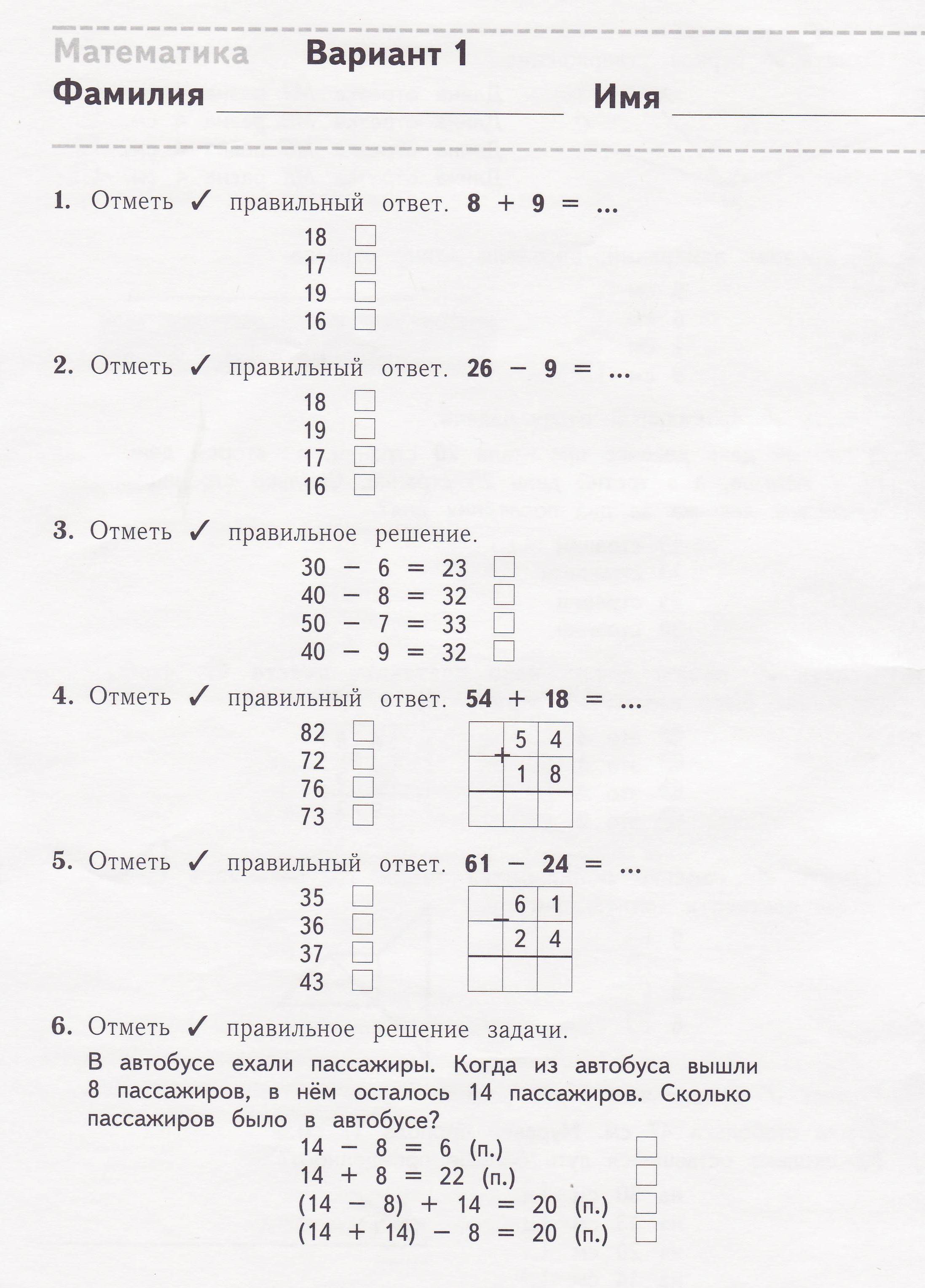 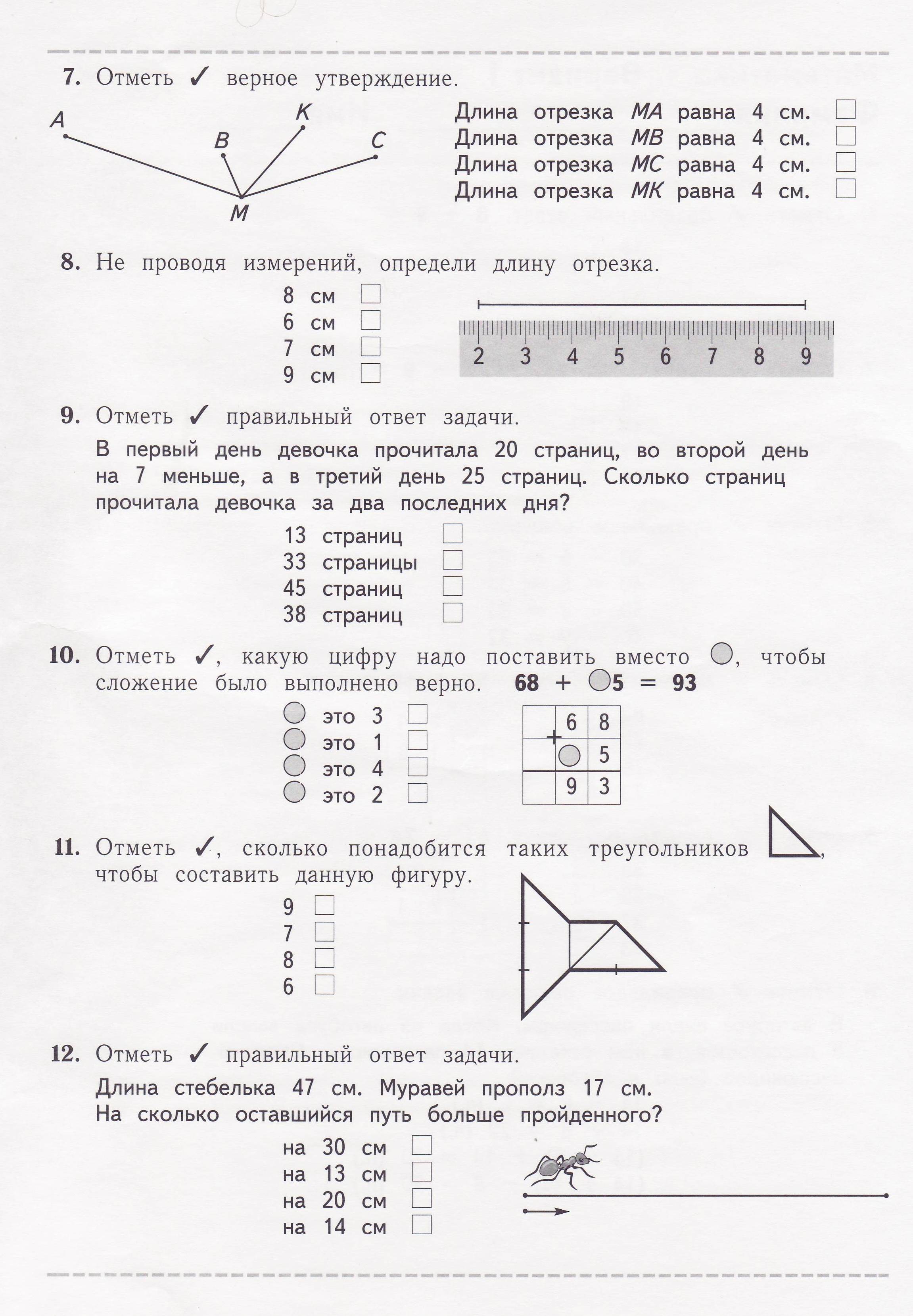 Математика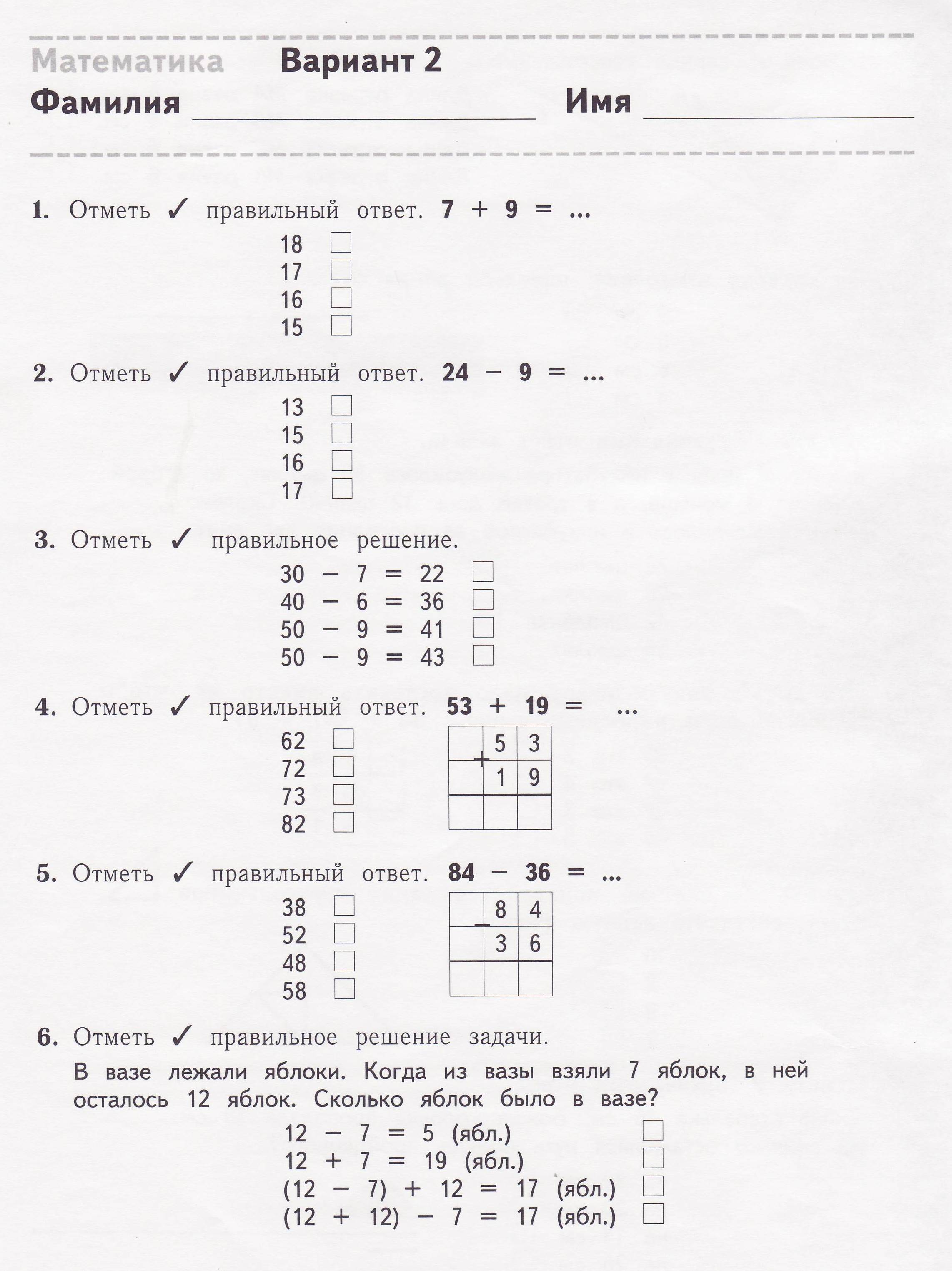 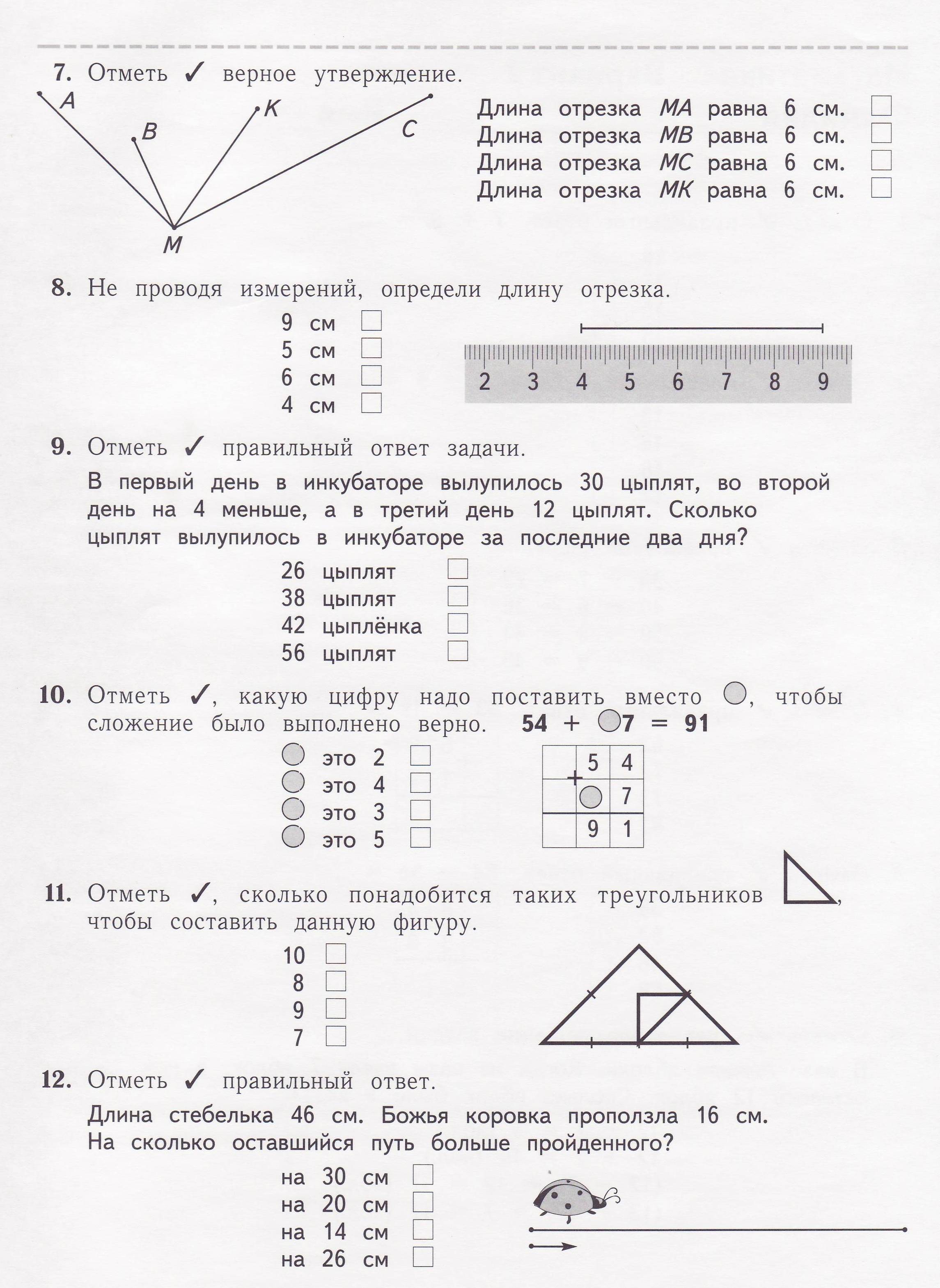 Рассмотрено: на заседании МО протокол №_5 от«25»__мая___2015 г.Согласовано:  Зам.дир. по УР __________________________  «___»______________201_г.Принято на заседаниипедагогического советаПротокол №__от ________________УТВЕРЖДАЮ:Директор МБОУ "СОШ №29"____________  Т.В. Бачинина              Приказ № ____ от  ____________№Содержание программного материалачасы1Числа от 1 до 100. Нумерация.162Сложение и вычитание 203Сложение и вычитание 284Числа от 1 до 100. Сложение и вычитание  225Числа от 1 до 100. Умножение и деление 186Числа от 1 до 100. Табличное умножение и деление 217Повторение 10Итого136КлассКоличество часов в годКоличество часов по четвертямКоличество часов по четвертямКоличество часов по четвертямКоличество часов по четвертямКонтрольнаяработаКонтрольнаяработаКонтрольнаяработаКонтрольнаяработаКонтрольнаяработаКлассКоличество часов в годIIIIIIIVIIIIIIIVГОД113636284032333312№№ урокаДатаТема урокаТема урока (со страницами учебника)Основные виды Основные виды учебной деятельностиПланируемые результатыПланируемые результатыПланируемые результаты№№ урокаДатаТема урокаТема урока (со страницами учебника)УУДЛичностный результат101.09Числа от 1 до 20. Уметь читать и за-писывать двузнач-ные числа.Уметь читать и за-писывать двузнач-ные числа.Познавательные: понимать и принимать учебную задачу, решать учебные задачи, связанные с повседневной жизнью.Регулятивные: оценивать правильность хода решения и реальность ответа на вопрос.Коммуникативные: чтение,  постановка вопросов, выдвижение гипотез, сравне-ние.Навыки адаптации, сот-рудничества, мотивация учебной деятельности.202.09Числа от 1 до 20. Знать название, последовательность натуральных чисел в пределах 100.Знать название, последовательность натуральных чисел в пределах 100. Познавательные: понимать и принимать учебную задачу, решать учебные задачи, связанные с повседневной жизнью.Регулятивные: оценивать правильность хода решения и реальность ответа на вопрос.Коммуникативные: чтение,  постановка вопросов, выдвижение гипотез, сравне-ние.Мотивация учебной дея-тельности, навык сот-рудничества.303.09Десятки. Счёт десятками до 100.Знать название, последовательность натуральных чисел в пределах 100.Знать название, последовательность натуральных чисел в пределах 100.Познавательные: понимать и принимать учебную задачу, решать учебные задачи, связанные с повседневной жизнью.Регулятивные: оценивать правильность хода решения и реальность ответа на вопрос.Коммуникативные: чтение,  постановка вопросов, выдвижение гипотез, сравне-ние.Навыки адаптации, сот-рудничества, мотивация учебной деятельности.404.09Числа от 11 до 100. Образование чисел. Знать название, последовательность натуральных чисел в пределах 100.Знать название, последовательность натуральных чисел в пределах 100.Познавательные: умение читать, записывать, сравнивать числа от 0 до 100.Регулятивные:Устанавливать закономер-ность; использовать знаково-символические средства, в том числе модели (фишки).Коммуникативные чтение,  постановка вопросов, выдвижение гипотез, сравне-ние.Самостоятельность и личная ответственность за свои поступки, принятие образа «хорошего учени-ка».508.09Числа от 11 до 100. Поместное значение цифр. Познакомиться с римскими цифрами;знать название, пос-ледовательность на-туральных чисел в пределах 100.Познакомиться с римскими цифрами;знать название, пос-ледовательность на-туральных чисел в пределах 100.Познавательные: умение читать, записывать, сравнивать числа от 0 до 100.Регулятивные:Устанавливать закономер-ность; использовать знаково-символические средства, в том числе модели (фишки).Коммуникативные: чтение,  постановка вопросов, выдвижение гипотез, сравне-ние.Самостоятельность и личная ответственность за свои поступки, принятие образа «хорошего уче-ника».609.09Однозначные и двузначные числа.Совершенствовать на-вык чтения и записи двузначных чисел, окан-чивающихся нулем;Совершенствовать на-вык чтения и записи двузначных чисел, окан-чивающихся нулем;Регулятивные:описывать взаимное распо-ложение предметов в прост-ранстве и на плоскости. Коммуникативные:соотносить реальные объекты с моделями геометрических фигур; распознавать последо-вательность чисел).Развитие геометрической наблюдательности как путь к целостному ориен-тированному взгляду на мир.710.09Миллиметр. Конструирование коробочки для мелких предметов. Рассмотреть измерения длин и расстояния с помощью измеритель-ных инструментов; учить сравнивать величины, выраженные в единицах длины;Рассмотреть измерения длин и расстояния с помощью измеритель-ных инструментов; учить сравнивать величины, выраженные в единицах длины;Познавательные:чтение, работа с рисунком и блок-схемой, составление моделей по условию задач.Регулятивные: применять установленные правила в планировании способа решения.Развитие геометрической наблюдательности как путь к целостному ориен-тированному взгляду на мир.811.09Миллиметр. Однозначные и двузначные числа.Рассмотреть измерения длин и расстояния с помощью измеритель-ных инструментов; учить сравнивать величины, выраженные в единицах длины;Рассмотреть измерения длин и расстояния с помощью измеритель-ных инструментов; учить сравнивать величины, выраженные в единицах длины;Познавательные: чтение, заполнение таблицы, выдвижение гипотез, срав-нение.Регулятивные: прогнозирование, коррекция.Развитие геометрической наблюдательности как путь к целостному ориен-тированному взгляду на мир.915.09Контрольная работа по теме: «Повторение изученного в 1 классе».стартоваястартоваяРегулятивные: описывать взаимное распо-ложение предметов в прост-ранстве и на плоскости.Коммуникативные: соотносить реальные объекты с моделями геометрических фигур; распознавать последо-вательность чисел.Самостоятельность и личная ответственность за поступки, развитие гео-метрической наблюда-тельности как путь к целостному ориентиро-ванному взгляду на мир.1016.09Анализ и работа над ошибками. совершенствовать вы-числительные навыки; решение задач разными способами.совершенствовать вы-числительные навыки; решение задач разными способами.Познавательные: умение читать и записывать длину отрезка, используя основную единицу измерения – сантиметр.Регулятивные: знать алгоритм измерения;  работать с данными (схемами, таблицами).Развитие геометрической наблюдательности как путь к целостному ориен-тированному взгляду на мир.1117.09Метр. Таблица мер длиныРассмотреть измерения длин и расстояния с помощью измерительных инструментов; учить сравнивать величины, выраженные в единицах длины; совершенство-вать умение решать задачи.Рассмотреть измерения длин и расстояния с помощью измерительных инструментов; учить сравнивать величины, выраженные в единицах длины; совершенство-вать умение решать задачи.Регулятивные: осуществляет текущий конт-роль своих действий по заданным критериям.Коммуникативные: ведение диалога, взаимный контроль, формулировка.Познавательные: учиться выполнять операции анализа, синтеза, сравнения.Самостоятельность и личная ответственность за свои поступки, принятие образа «хорошего уче-ника».1218.09Сложение и вычитание вида 35+5, 35 – 30, 35 – 5.Рассмотреть общие приемы сложения и вычитания  двузначных чисел; совершенствовать навыки решения задач.Рассмотреть общие приемы сложения и вычитания  двузначных чисел; совершенствовать навыки решения задач.Познавательные:умение читать, записывать, сравнивать. Регулятивные: устанавливать закономерность; использовать знаково-симво-лические средства, в том числе модели (фишки).Навыки сотрудничества, самооценка, развитие геометрической наблюда-тельности. 1322.09Замена двузначного числа суммой разрядных слагаемых.Познакомить с правилами поразрядного сложения и вычитания чисел в пределах 100;Познакомить с правилами поразрядного сложения и вычитания чисел в пределах 100;Познавательные:умение читать и записывать длину отрезка, используя ос-новную единицу измерения-сантиметр.Регулятивные:знать алгоритм измерения;  работать с данными (схемами, таблицами).Самостоятельность, само-оценка на основе крите-риев успешности учебной деятельности.1423.09Единицы стоимости. Рубль. Копейка. учить сравнивать величины, выраженные в единицах стоимости; совершенствовать умение решать задачи.учить сравнивать величины, выраженные в единицах стоимости; совершенствовать умение решать задачи.Познавательные:умение читать и записывать длину отрезка, используя ос-новную единицу измерения-сантиметр.Регулятивные:знать алгоритм измерения;  работать с данными.Самостоятельность, само-оценка на основе крите-риев успешности учебной деятельности.1524.09Странички для любознатель-ных. Математичес-кий диктант.Ввести понятие «многоугольник»; научить находить и показывать вер-шины, стороны и углы многоугольника; рассмотреть обозначение многоугольника латинскими буквами.Ввести понятие «многоугольник»; научить находить и показывать вер-шины, стороны и углы многоугольника; рассмотреть обозначение многоугольника латинскими буквами.Регулятивные:описывать взаимное располо-жение предметов в пространст-ве и на плоскости. Коммуникативные: соотносить реальные объекты с моделями геометрических фи-гур; распознавать последова-тельность чисел.Самостоятельность и личная ответственность за поступки, развитие гео-метрической наблюдатель-ности как путь к целостному ориентирован-ному взгляду на мир.1625.09Что узнали. Чему научились. совершенствовать умение решать задачи.совершенствовать умение решать задачи.Регулятивные:описывать взаимное распо-ложение предметов в прост-ранстве и на плоскости. Коммуникативные: соотносить реальные объекты с моделями геометрических фи-гур; распознавать последова-тельность чисел.Развитие геометрической наблюдательности.1729.09Контрольная работа по теме: «Числа от 1 до 100. Нумерация».Проверить сформированность навыка решать примеры в пределах 100.Проверить сформированность навыка решать примеры в пределах 100.Регулятивные:описывать взаимное распо-ложение предметов в прост-ранстве и на плоскости. Коммуникативные: соотносить реальные объекты с моделями геометрических фи-гур; распознавать последова-тельность чисел.Развитие геометрической наблюдательности.1830.09Анализ и работа над ошибками в контрольной работы. Совершенствовать навык анализировать свою работу.Совершенствовать навык анализировать свою работу.Регулятивные: осуществляет текущий конт-роль своих действий по заданным критериям.Коммуникативные: ведение диалога, взаимный контроль, формулировка.Познавательные: учиться выполнять операции анализа, синтеза, сравнения.Самостоятельность и личная ответственность за свои поступки, принятие образа «хорошего уче-ника».1901.10Задачи, обратные данной.Продолжить формирование умений решать задачи, обратные данной.Продолжить формирование умений решать задачи, обратные данной.Познавательные: чтение, использование знаково-символических средств.Коммуникативны: ведение диалога, определение цели, ставить вопросы.Регулятивные: применение установленных правил, различение способа и результата действий.Самостоятельность, само-оценка на основе крите-риев успешности учебной деятельности.2002.10Сумма и разность отрезков.Продолжить формирова-ние умений выполнять приемы сложения и вычитания двузначных чисел, основанные на поразрядном сложении и вычитании, совершенст-вовать навыки решения задач.Продолжить формирова-ние умений выполнять приемы сложения и вычитания двузначных чисел, основанные на поразрядном сложении и вычитании, совершенст-вовать навыки решения задач.Познавательные:чтение, использование знаково-символических средств.Коммуникативные: ведение диалога, определение цели, ставить вопросы. Регулятивные: применение установленных правил, различение способа и результата действий.Самостоятельность, само-оценка на основе крите-риев успешности учебной деятельности.2106.10Задачи на нахождение неизвестного уменьшаемого.Составить алгоритм сложения двузначных чисел в столбик; совер-шенствовать навыки решения задач.Составить алгоритм сложения двузначных чисел в столбик; совер-шенствовать навыки решения задач. Познавательные:принимать и сохранять учеб-ную задачу, использовать знаково-символические сре-дства, в том числе модели (фишки) для решения задач. Регулятивные: планировать своё действие в соответствии с поставленной задачей.Самостоятельность, ува-жительное отношение к мнению другого.2207.10Задачи на нахождение неизвестного вычитаемого.Совершенствовать навыки решения задач; продолжить формирование умений выполнять сложение и вычитание чисел в пределах 100Совершенствовать навыки решения задач; продолжить формирование умений выполнять сложение и вычитание чисел в пределах 100 Познавательные:принимать и сохранять учеб-ную задачу, использовать знаково-символические сре-дства, в том числе модели (фишки) для решения задач. Регулятивные: планировать своё действие в соответствии с поставленной задачей.Мотивация учебной дея-тельности, уважительное отношение к мнению других.2308.10Закрепление изученного материала. Решение задач.Совершенствовать навыки решения задач; продолжить формирование умений выполнять сложение и вычитание чисел в пределах 100Совершенствовать навыки решения задач; продолжить формирование умений выполнять сложение и вычитание чисел в пределах 100Познавательные:принимать и сохранять учеб-ную задачу, использовать знаково-символические сре-дства, в том числе модели (фишки) для решения задач. Самостоятельность и личная ответственность за свои поступки, принятие образа «хорошего уче-ника».249.10Единицы времени. Час. Минута.Познакомить с записью единиц времени; совер-шенствовать вычисли-ельные навыки; продол-жить формирование умений определять название многоугольника.Познакомить с записью единиц времени; совер-шенствовать вычисли-ельные навыки; продол-жить формирование умений определять название многоугольника.Познавательные: чтение, заполнение таблицы, выдвижение гипотез, сравне-ние. Регулятивные: прогнозирование, коррекция.Коммуникативные:задавать вопросы, вести диалог.Самостоятельность и личная ответственность за свои поступки, принятие образа «хорошего уче-ника».2513.10Длина ломаной.Продолжить формирование умений находить длину ломаной.Продолжить формирование умений находить длину ломаной.Познавательные:принимать и сохранять учеб-ную задачу, использовать знаково-символические сре-дства, в том числе модели (фишки) для решения задач. Навыки адаптации, сот-рудничества, мотивация учебной деятельности.2614.10Закрепление изученного, по темам пройденного ранее. Совершенствовать вычислительные навыки; продолжить формирование умений решать составные задачи.Совершенствовать вычислительные навыки; продолжить формирование умений решать составные задачи.Познавательные: чтение, заполнение таблицы, выдвижение гипотез, сравне-ние. Регулятивные: прогнозирование, коррекция. Коммуникативные:задавать вопросы, вести диалог.Навыки адаптации, сот-рудничества, мотивация учебной деятельности.2715.10Странички для любознатель-ных. Математичес-кий диктант.Рассмотреть общие приемы сложения двузначных чисел; совершенствовать навыки решения задач.Рассмотреть общие приемы сложения двузначных чисел; совершенствовать навыки решения задач.Познавательные: чтение, заполнение таблицы, выдвижение гипотез, сравне-ние. Регулятивные: прогнозирование, коррекция. Коммуникативные:задавать вопросы, вести диалог.Самостоятельность и личная ответственность за свои поступки, принятие образа «хорошего уче-ника».2816.10Порядок выполнения действий. Скобки. Совершенствовать вычислительные навыки; продолжить формирование умений составлять задачи по иллюстрации и решать их; умений выполнять действия со скобками.Совершенствовать вычислительные навыки; продолжить формирование умений составлять задачи по иллюстрации и решать их; умений выполнять действия со скобками.Познавательные: чтение, заполнение таблицы, выдвижение гипотез, сравне-ние. Регулятивные: прогнозирование, коррекция. Коммуникативные:задавать вопросы, вести диалог.Уважительное отношение к мнению других, внут-ренняя позиция школьника на основе положительного отношения к школе.2920.10Числовые выражения.рассмотреть способы преобразования задач; совершенствовать общие приемы сложения и вычитания двузначных чисел. рассмотреть способы преобразования задач; совершенствовать общие приемы сложения и вычитания двузначных чисел. Познавательные: чтение, заполнение таблицы, выдвижение гипотез, сравне-ние. Регулятивные: прогнозирование, коррекция. Коммуникативные:задавать вопросы, вести диалог.Самостоятельность и личная ответственность за свои поступки, принятие образа «хорошего уче-ника».3021.10Сравнение числовых выражений.рассмотреть способысравнения числовых выражений.рассмотреть способысравнения числовых выражений.Регулятивные: осуществляет текущий конт-роль своих действий по заданным критериям.Коммуникативные: ведение диалога, взаимный контроль, формулировка.Познавательные: учиться выполнять операции анализа, синтеза, сравнения.Самостоятельность и личная ответственность за свои поступки, принятие образа «хорошего уче-ника».3122.10Периметр многоугольника.Ввести понятие «пери-метр»; рассмотреть спо-соб вычисления пери-метров любых многоу-гольников; совершенст-вовать вычислительные навыки; продолжить формирование умений решать задачи.Ввести понятие «пери-метр»; рассмотреть спо-соб вычисления пери-метров любых многоу-гольников; совершенст-вовать вычислительные навыки; продолжить формирование умений решать задачи.Познавательные: чтение, заполнение таблицы, выдвижение гипотез, сравне-ние. Регулятивные: прогнозирование, коррекция. Уважительное отношение к мнению других, внут-ренняя позиция школьника на основе положительного отношения к школе.3223.10Контрольная работа по теме: «Числовые выражения».Продолжить работу по формированию навыка выполнения вычитания двузначных чисел с переходом в другой разряд; совершенство-вать навык решения задач; Продолжить работу по формированию навыка выполнения вычитания двузначных чисел с переходом в другой разряд; совершенство-вать навык решения задач; Познавательные:принимать и сохранять учебную задачу, использовать знаково-символические средства, в том числе модели (фишки) для решения задач.Регулятивные: планировать своё действие в соответствии с поставленной задачей.Навыки адаптации, сот-рудничества, мотивация учебной деятельности.3327.10Анализ и работа над ошибками в контрольной работе. Совершенствовать навыки вычитания двуз-начных чисел, умения решать задачи разными способами; Совершенствовать навыки вычитания двуз-начных чисел, умения решать задачи разными способами; Познавательные: чтение, заполнение таблицы, выдвижение гипотез, сравне-ние. Регулятивные: прогнозирование, коррекция. Коммуникативные:задавать вопросы, вести диалог.Самостоятельность и личная ответственность за свои поступки, принятие образа «хорошего уче-ника».3428.10Свойства сложения. Совершенствовать на-выки вычитания двуз-начных чисел, умения решать задачи разными способами; Совершенствовать на-выки вычитания двуз-начных чисел, умения решать задачи разными способами; Регулятивные:описывать взаимное распол-жение предметов в пространст-ве и на плоскости.Коммуникативные: соотносить реальные объекты с моделями геометрических фи-гур; распознавать последова-тельность чисел.Самостоятельность и личная ответственность за поступки, развитие гео-метрической наблюдатель-ности как путь к целост-ному ориентирован-ному взгляду на мир, самоо-ценка на основе критериев успешной учебной дея-тельности.3529.10Свойства сложения.Совершенствовать навыки вычитания двуз-начных чисел, умения решать задачи разными способами; Совершенствовать навыки вычитания двуз-начных чисел, умения решать задачи разными способами; Регулятивные: описывать взаимное распол-жение предметов в пространст-ве и на плоскости. Коммуникативные: соотносить реальные объекты с моделями геометрических фигур; распознавать последова-телность чисел.Самостоятельность и личная ответственность за поступки, развитие гео-метрической наблюдатель-ности как путь к целостному ориентирован-ному взгляду на мир, самооценка на основе критериев успешной учебной деятельности.3630.10Закрепление изученного по теме свойства сложения.Совершенствовать навыки навыки находить свои ошибки и анализировать их.Совершенствовать навыки навыки находить свои ошибки и анализировать их.Познавательные: чтение, заполнение таблицы, выдвижение гипотез, сравне-ние. Регулятивные: прогнозирование, коррекция. Коммуникативные:задавать вопросы, вести диалог.Навыки адаптации, сот-рудничества, мотивация учебной деятельности.3710.11Странички для любознатель-ных.Математичес-кий диктант.Рассмотреть и сравнить признаки окружности и круга; продолжить фор-мирование умений из-мерять длину радиуса окружности, строить окружность с помощью циркуля;Рассмотреть и сравнить признаки окружности и круга; продолжить фор-мирование умений из-мерять длину радиуса окружности, строить окружность с помощью циркуля;Регулятивные:описывать взаимное располо-жение предметов в пространст-ве и на плоскости.Коммуникативные: соотносить реальные объекты с моделями геометрических фи-гур; распознавать последова-тельность чисел.Самостоятельность и личная ответственность за поступки, развитие гео-метрической наблюдатель-ности как путь к це-лостному ориентирован-ному взгляду на мир.3811.11Что узнали. Чему научились.Совершенствовать на-выки вычитания двуз-начных чисел, умения решать задачи разными способами;Совершенствовать на-выки вычитания двуз-начных чисел, умения решать задачи разными способами;Регулятивные:описывать взаимное располо-жение предметов в пространст-ве и на плоскости.Коммуникативные: соотносить реальные объекты с моделями геометрических фи-гур; распознавать последова-тельность чисел.Самостоятельность и личная ответственность за поступки, развитие гео-метрической наблюдатель-ности как путь к це-лостному ориентирован-ному взгляду на мир, самооценка на основе критериев успешной учебной деятельности.3912.11Что узнали. Чему научились.Совершенствовать на-выки вычитания двуз-начных чисел, умения решать задачи разными способами;Совершенствовать на-выки вычитания двуз-начных чисел, умения решать задачи разными способами;Познавательные:чтение, заполнение таблицы, выдвижение гипотез, сравне-ние. Регулятивные:прогнозирование, коррекция.Коммуникативные: задавать вопросы, вести диалог.Самостоятельность и личная ответственность за поступки, развитие гео-метрической наблю-дательности как путь к целостному ориентир-ванному взгляду на мир, самооценка на основе критериев успешной учебной деятельности.4013.11Подготовка к изучению устных приёмов вычислений.совершенствовать общие приемы сложения и вычитания двузначных чисел.совершенствовать общие приемы сложения и вычитания двузначных чисел.Регулятивные:описывать взаимное распо-ложение предметов в прост-ранстве и на плоскости.Коммуникативные: соотносить реальные объекты с моделями геометрических фи-гур; распознавать последова-тельность чисел.Самостоятельность и личная ответственность за поступки, развитие гео-метрической наблю-дательности как путь к целостному ориентир-ванному взгляду на мир, самооценка на основе критериев успешной учебной деятельности.4117.11Приём вычислений вида 36+2, 36+20 Познакомить с приёмом вычисления вида 36+2, 36+20,совершенствовать общие приемы сложения и вычитания двузначных чисел.Познакомить с приёмом вычисления вида 36+2, 36+20,совершенствовать общие приемы сложения и вычитания двузначных чисел.Регулятивные:описывать взаимное распо-ложение предметов в прост-ранстве и на плоскости.Коммуникативные: соотносить реальные объекты с моделями геометрических фи-гур; распознавать последова-тельность чисел.Навыки адаптации, сот-рудничества, мотивация учебной деятельности.4218.11Приём вычислений вида 36-2,  36-20Познакомить с приёмом вычисления вида 36+2, 36+20,совершенствовать общие приемы сложения и вычитания двузначных чисел.Познакомить с приёмом вычисления вида 36+2, 36+20,совершенствовать общие приемы сложения и вычитания двузначных чисел.Познавательные:принимать и сохранять учеб-ную задачу, использовать знаково-символические сре-дства, в том числе модели (фишки) для решения задач. Регулятивные: планировать своё действие в соответствии с поставленной задачей. Самостоятельность и личная ответственность за свои поступки, принятие образа «хорошего уче-ника».4319.11Приём вычислений вида 26+4Познакомить с приёмом вычисления вида 26+4,совершенствовать общие приемы сложения и вычитания двузначных чисел.Познакомить с приёмом вычисления вида 26+4,совершенствовать общие приемы сложения и вычитания двузначных чисел.Познавательные:принимать и сохранять учеб-ную задачу, использовать знаково-символические сре-дства, в том числе модели (фишки) для решения задач. Регулятивные: планировать своё действие в соответствии с поставленной задачей. Самостоятельность и личная ответственность за свои поступки, принятие образа «хорошего уче-ника».4420.11Приём вычислений вида 30-7Познакомить с приёмом вычисления вида 30-7,совершенствовать общие приемы сложения и вычитания двузначных чисел.Познакомить с приёмом вычисления вида 30-7,совершенствовать общие приемы сложения и вычитания двузначных чисел.Познавательные:принимать и сохранять учеб-ную задачу, использовать знаково-символические сре-дства, в том числе модели (фишки) для решения задач. Регулятивные: планировать своё действие в соответствии с поставленной задачей.Уважительное отношение к мнению других, внут-ренняя позиция школьника на основе положительного отношения к школе.4524.11Приём вычислений вида 60-24Познакомить с приёмом вычисления вида 60-24,совершенствовать общие приемы сложения и вычитания двузначных чисел.Познакомить с приёмом вычисления вида 60-24,совершенствовать общие приемы сложения и вычитания двузначных чисел.Познавательные: чтение, заполнение таблицы, выдвижение гипотез, сравне-ние. Регулятивные: прогнозирование, коррекция. Коммуникативные:задавать вопросы, вести диалог.Самостоятельность и личная ответственность за свои поступки, принятие образа «хорошего уче-ника».4625.11Закрепление изученного. Решение задач.совершенствовать общие приемы сложения и вычитания двузначных чисел, умение решать задачи.совершенствовать общие приемы сложения и вычитания двузначных чисел, умение решать задачи.Познавательные: чтение, заполнение таблицы, выдвижение гипотез, сравне-ние. Регулятивные: прогнозирование, коррекция. Коммуникативные:задавать вопросы, вести диалог.Уважительное отношение к мнению других, внут-ренняя позиция школьника на основе положительного отношения к школе.4726.11Контрольная работа по теме: «Устные вычисления»Проверить знания по теме «Устные вычисления»Проверить знания по теме «Устные вычисления»Познавательные:принимать и сохранять учеб-ную задачу, использовать знаково-символические сре-дства, в том числе модели (фишки) для решения задач. Регулятивные: планировать своё действие в соответствии с поставленной задачей.Уважительное отношение к мнению других, внут-ренняя позиция школьника на основе положительного отношения к школе.4827.11Анализ контрольной работы по теме: «Устные вычисления»Совершенствовать умение находить свои ошибки и анализировать их.Совершенствовать умение находить свои ошибки и анализировать их.Познавательные:принимать и сохранять учеб-ную задачу, использовать знаково-символические сре-дства, в том числе модели (фишки) для решения задач. Регулятивные: планировать своё действие в соответствии с поставленной задачей.Уважительное отношение к мнению других, внут-ренняя позиция школьника на основе положительного отношения к школе.4901.12Приём вычислений вида 26+7. Познакомить с приёмом вычисления вида 26+7,совершенствовать общие приемы сложения и вычитания двузначных чисел.. Познакомить с приёмом вычисления вида 26+7,совершенствовать общие приемы сложения и вычитания двузначных чисел.Познавательные:принимать и сохранять учеб-ную задачу, использовать знаково-символические сре-дства, в том числе модели (фишки) для решения задач. Самостоятельность и личная ответственность за свои поступки, принятие образа «хорошего уче-ника».5002.12Приём вычислений вида 35-7Познакомить с приёмом вычисления вида 35-7,совершенствовать общие приемы сложения и вычитания двузначных чисел.Познакомить с приёмом вычисления вида 35-7,совершенствовать общие приемы сложения и вычитания двузначных чисел.Познавательные :чтение, заполнение таблицы, выдвижение гипотез, сравне-ние. Регулятивные: прогнозирование, коррекция.Коммуникативные: задавать вопросы, вести диалог.Уважительное отношение к мнению других, внут-ренняя позиция школьника на основе положительного отношения к школе.5103.12Закрепление изученного по теме «Устные вычисления»Совершенствовать на-выки вычитания двуз-начных чисел, умения решать задачи разными способами;Совершенствовать на-выки вычитания двуз-начных чисел, умения решать задачи разными способами;Познавательные: чтение, заполнение таблицы, выдвижение гипотез, сравне-ние. Регулятивные: прогнозирование, коррекция. Коммуникативные:задавать вопросы, вести диалог.Навыки адаптации, сот-рудничества, мотивация учебной деятельности.5204.12Закрепление изученного по теме «Устные вычисления»Совершенствовать на-выки вычитания двуз-начных чисел, умения решать задачи разными способами;Совершенствовать на-выки вычитания двуз-начных чисел, умения решать задачи разными способами;Регулятивные: осуществляет текущий конт-роль своих действий по заданным критериям.Коммуникативные: ведение диалога, взаимный контроль, формулировка.Познавательные: анализ, синтез, сравнение.Самостоятельность и личная ответственность за свои поступки, принятие образа «хорошего уче-ника».5308.12Странички для любознатель-ных.Математичес-кий диктант.Совершенствовать на-выки вычитания двуз-начных чисел, умения решать задачи разными способами;Совершенствовать на-выки вычитания двуз-начных чисел, умения решать задачи разными способами;Познавательные:умение читать и записывать числа. Регулятивные: знать алгоритм измерения;  работать с данными (схемами, таблицами).Уважительное отношение к мнению других, внут-ренняя позиция школьника на основе положительного отношения к школе.5409.12Что узнали. Чему научились.Совершенствовать на-выки вычитания двуз-начных чисел, умения решать задачи разными способами;Совершенствовать на-выки вычитания двуз-начных чисел, умения решать задачи разными способами;Познавательные:принимать и сохранять учеб-ную задачу, использовать знаково-символические сред-ства, в том числе модели (фишки) для решения задач); Регулятивные: планировать своё действие в соответствии с поставленной задачей.Навыки адаптации, сот-рудничества, мотивация учебной деятельности.5510.12Что узнали. Чему научились.Совершенствовать на-выки вычитания двуз-начных чисел, умения решать задачи разными способами;Совершенствовать на-выки вычитания двуз-начных чисел, умения решать задачи разными способами;Познавательные:принимать и сохранять учеб-ную задачу, использовать знаково-символические сред-ства, в том числе модели (фишки) для решения задач); Регулятивные: планировать своё действие в соответствии с поставленной задачей.Самостоятельность и личная ответственность за свои поступки, принятие образа «хорошего уче-ника».5611.12Контрольная работа по теме: «Числа от 1 до 100. Сложение и вычитание».Проверить знания по теме: «Числа от 1 до 100. Сложение и вычитание».Проверить знания по теме: «Числа от 1 до 100. Сложение и вычитание».Познавательные:умение читать и записывать числа. Регулятивные: знать алгоритм измерения;  работать с данными (схемами, таблицами).Самостоятельность и лич-ная ответственность за свои поступки, принятие образа «хорошего уче-ника».5715.12Анализ контрольной работы. . Провести анализ выпол-ненной контрольной работы; совершенство-вать навыки решения задач.. Провести анализ выпол-ненной контрольной работы; совершенство-вать навыки решения задач.Познавательные:умение читать и записывать числа. Регулятивные: знать алгоритм измерения;  работать с данными (схемами, таблицами).Самостоятельность и лич-ная ответственность за свои поступки, принятие образа «хорошего уче-ника».5816.12Буквенные выражения.Совершенствовать на-выки вычитания двуз-начных чисел, умения решать задачи разными способами;Совершенствовать на-выки вычитания двуз-начных чисел, умения решать задачи разными способами;Регулятивные:осуществляет текущий конт-роль своих действий по задан-ным критериям.Коммуникативные: ведение диалога, взаимный контроль, формулировка.Познавательные: анализ, синтез, сравнение.Самостоятельность и личная ответственность за свои поступки, принятие образа «хорошего учени-ка».5917.12Уравнение. Решение уравнений методом подбора.Дать понятие «Уравнения», учить решать уравнения методом подбора.Дать понятие «Уравнения», учить решать уравнения методом подбора.Познавательные:принимать и сохранять учеб-ную задачу, использовать знаково-символические сред-ства, в том числе модели (фишки) для решения задач); Регулятивные: планировать своё действие в соответствии с поставленной задачей.Самостоятельность и личная ответственность за свои поступки, принятие образа «хорошего учени-ка».6018.12Уравнение. Решение уравнений методом подбора.Дать понятие «Уравнения», учить решать уравнения методом подбора.Дать понятие «Уравнения», учить решать уравнения методом подбора.Познавательные:умение читать и записывать числа. Регулятивные: знать алгоритм измерения;  работать с данными (схемами, таблицами).Уважительное отношение к мнению других, внут-ренняя позиция школьника на основе положительного отношения к школе.6122.12Проверка сложения.Совершенствовать на-выки решения составных задач, задач на нахож-дение периметра;  Совершенствовать на-выки решения составных задач, задач на нахож-дение периметра;  Познавательные:принимать и сохранять учеб-ную задачу, использовать знаково-символические сред-ства, в том числе модели (фишки) для решения задач); Регулятивные: планировать своё действие в соответствии с поставленной задачей.Уважительное отношение к мнению других, внут-ренняя позиция школьника на основе положительного отношения к школе.6223.12Итоговая контрольная работа за 1 полугодие.Проверить умение решать составные задачи, задачи на нахождение периметра;  Проверить умение решать составные задачи, задачи на нахождение периметра;  Коммуникативные: развернуто обосновывать суж-дения, давать определения, приводить доказательства.Регулятивные: коррекция, применение уста-новленного правила.Познавательные: поиск и выделение необхо-димой информации, исполь-зовать знаково-символические средства.Уважительное отношение к мнению других, внутренняя позиция школьника на основе положительного отношения к школе.6324.12Анализ контрольной работы. Провести анализ контрольной работыПровести анализ контрольной работыПознавательные:умение читать и записывать числа. Регулятивные: знать алгоритм измерения;  работать с данными (схемами, таблицами).Уважительное отношение к мнению других, внут-ренняя позиция школьника на основе положительного отношения к школе.6425.12Проверка вычитания.Совершенствовать на-выки вычитания двуз-начных чисел, умения решать задачи разными способами;Совершенствовать на-выки вычитания двуз-начных чисел, умения решать задачи разными способами;Познавательные:умение читать и записывать числа. Регулятивные:знать алгоритм измерения;  работать с данными (схемами, таблицами).Самостоятельность и личная ответственность за свои поступки, принятие образа «хорошего учени-ка».6512.01Сложение вида 45+23.Познакомить с приёмом вычисления вида 45+23,совершенствовать общие приемы сложения и вычитания двузначных чисел.Познакомить с приёмом вычисления вида 45+23,совершенствовать общие приемы сложения и вычитания двузначных чисел.Познавательные:умение читать и записывать числа. Регулятивные:знать алгоритм измерения;  работать с данными (схемами, таблицами).Навыки адаптации, сот-рудничества, мотивация учебной деятельности.6613.01Вычитание вида 57 – 26.Познакомить с приёмом вычисления вида 57-26,совершенствовать общие приемы сложения и вычитания двузначных чисел.Познакомить с приёмом вычисления вида 57-26,совершенствовать общие приемы сложения и вычитания двузначных чисел.Познавательные:умение читать и записывать числа. Регулятивные:знать алгоритм измерения;  работать с данными (схемами, таблицами).Самостоятельность и личная ответственность за поступки, развитие гео-метрической наблюда-тельности как путь к целостному ориентирован-ному взгляду на мир, самооценка на основе критериев успешной учеб-ной деятельности.6714.01Проверка сложения и вычитания.Познакомить с правилами проверки сложения и вычитания.Познакомить с правилами проверки сложения и вычитания.Познавательные:умение читать и записывать числа. Регулятивные:знать алгоритм измерения;  работать с данными (схемами, таблицами).Самостоятельность и личная ответственность за поступки, развитие гео-метрической наблюда-тельности как путь к целостному ориентирован-ному взгляду на мир, самооценка на основе критериев успешной учеб-ной деятельности.6815.01Закрепление изученного по теме «Проверка вычитания и сложения».Продолжить формирова-ние умений выполнять приемы сложения и вычитания двузначных чисел, основанные на поразрядном сложении и вычитании, совершенст-вовать навыки решения задач.Продолжить формирова-ние умений выполнять приемы сложения и вычитания двузначных чисел, основанные на поразрядном сложении и вычитании, совершенст-вовать навыки решения задач.Познавательные:умение читать и записывать числа. Регулятивные:знать алгоритм измерения;  работать с данными (схемами, таблицами).Уважительное отношение к мнению других, внутрен-няя позиция школьника на основе положительного отношения к школе.6919.01Угол. Видыуглов.Составить таблицу умножения семи и на 7.Составить таблицу умножения семи и на 7.Познавательные:умение читать и записывать числа. Регулятивные:знать алгоритм измерения;  работать с данными (схемами, таблицами).Уважительное отношение к мнению других, внутрен-няя позиция школьника на основе положительного отношения к школе.7020.01Закрепление изученного по теме «Виды углов». Продолжить формирова-ние умений выполнять приемы сложения и вычитания двузначных чисел, основанные на поразрядном сложении и вычитании, совершенст-вовать навыки решения задач.Продолжить формирова-ние умений выполнять приемы сложения и вычитания двузначных чисел, основанные на поразрядном сложении и вычитании, совершенст-вовать навыки решения задач.Познавательные:принимать и сохранять учеб-ную задачу, использовать знаково-символические сред-ства, в том числе модели (фишки) для решения задач); Регулятивные: планировать своё действие в соответствии с поставленной задачей.Уважительное отношение к мнению других, внутрен-няя позиция школьника на основе положительного отношения к школе.7121.01Сложение вида 37+48.Познакомить с приёмом вычисления вида 37+48,совершенствовать общие приемы сложения и вычитания двузначных чисел.Познакомить с приёмом вычисления вида 37+48,совершенствовать общие приемы сложения и вычитания двузначных чисел.Коммуникативные:ответы на вопросы.Познавательные: выдвижение гипотез, синтез и анализ, понимание и принятие учебной задачи, сравнение, сопоставление, обобщение.Уважительное отношение к мнению других, внут-ренняя позиция школьника на основе положительного отношения к школе.7222.01Сложение вида 37+53.Познакомить с приёмом вычисления вида 37+53,совершенствовать общие приемы сложения и вычитания двузначных чисел.Познакомить с приёмом вычисления вида 37+53,совершенствовать общие приемы сложения и вычитания двузначных чисел.Регулятивные:осуществляет текущий конт-роль своих действий по заданным критериям.Коммуникативные: ведение диалога, взаимный контроль, формулировка.Навыки адаптации, сот-рудничества, мотивация учебной деятельности.7326.01Прямоугольник.Дать понятие пятиугольника.Дать понятие пятиугольника.Коммуникативные:ответы на вопросы.Познавательные: выдвижение гипотез, синтез и анализ, понимание и принятие учебной задачи, сравнение, сопоставление, обобщение.Навыки адаптации, сот-рудничества, мотивация учебной деятельности.7427.01Прямоугольник.Дать понятие пятиугольника.Дать понятие пятиугольника.Коммуникативные: развернуто обосновывать суж-дения, давать определения, приводить доказательства.Регулятивные: коррекция, применение установленного правил.аПознавательные: поиск и выделение необхо-димой информации, исполь-зовать знаково-символические средства.Самооценка на основе критериев успешности учебной деятельности, доброжелательность.7528.01Сложение вида 87 + 13Познакомить с приёмом вычисления вида 87+13,совершенствовать общие приемы сложения и вычитания двузначных чисел.Познакомить с приёмом вычисления вида 87+13,совершенствовать общие приемы сложения и вычитания двузначных чисел.Коммуникативные:развернуто обосновывать суж-дения, давать определения, приводить доказательства.Регулятивные:коррекция, применение установленного правила. Познавательные:поиск и выделение необхо-димой информации, исполь-зовать знаково-символические средства.Уважительное отношение к мнению других, внут-ренняя позиция школьника на основе положительного отношения к школе.7629.01Контрольная работа по теме: «Сложение и вычитание без перехода через десяток».Проверить знания по теме: «Сложение и вычитание без перехода через десяток».Проверить знания по теме: «Сложение и вычитание без перехода через десяток».Коммуникативные:развернуто обосновывать суж-дения, давать определения, приводить доказательства.Регулятивные:коррекция, применение установленного правила. Познавательные:поиск и выделение необхо-димой информации, исполь-зовать знаково-символические средства.Уважительное отношение к мнению других, внут-ренняя позиция школьника на основе положительного отношения к школе.7702.02Работа над ошибками. Вычисления вида. 32+8, 40-8Познакомить с приёмом вычисления вида 32+8, 40-8,совершенствовать общие приемы сложения и вычитания двузначных чисел.Познакомить с приёмом вычисления вида 32+8, 40-8,совершенствовать общие приемы сложения и вычитания двузначных чисел.Коммуникативные:ответы на вопросы.Познавательные: выдвижение гипотез, синтез и анализ, понимание и принятие учебной задачи, сравнение, сопоставление, обобщение.Самостоятельность и личная ответственность за свои поступки, принятие образа «хорошего учени-ка».7803.02Вычитание вида 50 – 24Познакомить с приёмом вычисления вида 50 – 24,совершенствовать общие приемы сложения и вычитания двузначных чисел.Познакомить с приёмом вычисления вида 50 – 24,совершенствовать общие приемы сложения и вычитания двузначных чисел.Коммуникативные:ответы на вопросы.Познавательные: выдвижение гипотез, синтез и анализ, понимание и принятие учебной задачи, сравнение, сопоставление, обобщение.Уважительное отношение к мнению других, внут-ренняя позиция школьника на основе положительного отношения к школе.7904.02Странички для любозна-тельных.Математичес-кий диктант.Совершенствовать на-выки вычитания двуз-начных чисел, умения решать задачи разными способами;Совершенствовать на-выки вычитания двуз-начных чисел, умения решать задачи разными способами;Познавательные:принимать и сохранять учеб-ную задачу, использовать знаково-символические сред-ства, в том числе модели (фишки) для решения задач); Регулятивные: планировать своё действие в соответствии с поставленной задачей.Уважительное отношение к мнению других, внут-ренняя позиция школьника на основе положительного отношения к школе.8005.02Что узнали. Чему
научились. Совершенствовать на-выки вычитания двуз-начных чисел, умения решать задачи разными способами;Совершенствовать на-выки вычитания двуз-начных чисел, умения решать задачи разными способами;Регулятивные:осуществляет текущий конт-роль своих действий по заданным критериям.Коммуникативные: ведение диалога, взаимный контроль, формулировка.Познавательные: анализ, синтез, сравнение.Осознание ответствен-ности за человека, кол-лектив, принятие образа «хорошего ученика».8109.02Что узнали. Чему
научились. Совершенствовать на-выки вычитания двуз-начных чисел, умения решать задачи разными способами;Совершенствовать на-выки вычитания двуз-начных чисел, умения решать задачи разными способами;Регулятивные:осуществляет текущий конт-роль своих действий по заданным критериям.Коммуникативные: ведение диалога, взаимный контроль, формулировка.Познавательные: анализ, синтез, сравнение.Осознание ответствен-ности за человека, кол-лектив, принятие образа «хорошего ученика».8210.02Вычитание вида 52 – 24Познакомить с приёмом вычисления вида 52 – 24,совершенствовать общие приемы сложения и вычитания двузначных чисел.Познакомить с приёмом вычисления вида 52 – 24,совершенствовать общие приемы сложения и вычитания двузначных чисел.Коммуникативные:ответы на вопросы.Познавательные: выдвижение гипотез, синтез и анализ.Самостоятельность и личная ответственность за свои поступки, принятие образа «хорошего учени-ка».8311.02Контрольная работа на тему: «Сложение и вычитание чисел от 1 до 100».Проверить знания по теме «Сложение и вычитание чисел от 1 до 100. Письменные вычисления».Проверить знания по теме «Сложение и вычитание чисел от 1 до 100. Письменные вычисления».Регулятивные:осуществляет текущий конт-роль своих действий по заданным критериям.Коммуникативные: ведение диалога, взаимный контроль, формулировка.Познавательные: анализ, синтез, сравнение.Самостоятельность и личная ответственность за свои поступки, принятие образа «хорошего учени-ка».8412.02Анализ контрольной работы. Рассмотреть типичные ошибки, проанализировать их.Рассмотреть типичные ошибки, проанализировать их. Познавательные:принимать и сохранять учеб-ную задачу, использовать знаково-символические сред-ства, в том числе модели (фишки) для решения задач); Регулятивные: планировать своё действие в соответствии с поставленной задачей.Уважительное отношение к мнению других, внут-ренняя позиция школьника на основе положительного отношения к школе.8516.02Закрепление изученного по теме «Сложение и вычитание чисел от 1 до 100».Продолжить формирова-ние умений выполнять приемы сложения и вычитания двузначных чисел, основанные на поразрядном сложении и вычитании, совершенст-вовать навыки решения задач.Продолжить формирова-ние умений выполнять приемы сложения и вычитания двузначных чисел, основанные на поразрядном сложении и вычитании, совершенст-вовать навыки решения задач. Познавательные:принимать и сохранять учеб-ную задачу, использовать знаково-символические сред-ства, в том числе модели (фишки) для решения задач); Регулятивные: планировать своё действие в соответствии с поставленной задачей.Уважительное отношение к мнению других, внут-ренняя позиция школьника на основе положительного отношения к школе.8617.02Закрепление изученного по теме «Сложение и вычитание чисел от 1 до 100».Продолжить формирова-ние умений выполнять приемы сложения и вычитания двузначных чисел, основанные на поразрядном сложении и вычитании, совершенст-вовать навыки решения задач.Продолжить формирова-ние умений выполнять приемы сложения и вычитания двузначных чисел, основанные на поразрядном сложении и вычитании, совершенст-вовать навыки решения задач.Познавательные:принимать и сохранять учеб-ную задачу, использовать знаково-символические сред-ства, в том числе модели (фишки) для решения задач). Уважительное отношение к мнению других, внут-ренняя позиция школьника на основе положительного отношения к школе.8718.02Свойство противоположных сторон прямоугольника.Дать понятие противоположных сторон прямоугольника.Дать понятие противоположных сторон прямоугольника.Познавательные:принимать и сохранять учеб-ную задачу, использовать знаково-символические сред-ства, в том числе модели (фишки) для решения задач); Регулятивные: планировать своё действие.Навыки адаптации, сот-рудничества, мотивация учебной деятельности.8819.02Свойство противоположных сторон прямоугольника.Дать понятие противоположных сторон прямоугольника.Дать понятие противоположных сторон прямоугольника. Познавательные:принимать и сохранять учеб-ную задачу, использовать знаково-символические сред-ства, в том числе модели (фишки) для решения задач); Регулятивные: планировать своё действие в соответствии с поставленной задачей.Осознание ответствен-ности за человека, кол-лектив, принятие образа «хорошего ученика».8923.02И.Квадрат.Дать понятие квадрата. Учить находить периметр квадрата.Дать понятие квадрата. Учить находить периметр квадрата.Коммуникативные:ответы на вопросы.Познавательные: выдвижение гипотез, синтез и анализ, понимание и принятие учебной задачи, сравнение, сопоставление, обобщение.Самостоятельность и личная ответственность за свои поступки, принятие образа «хорошего учени-ка».9024.02И.Квадрат.Дать понятие квадрата. Учить находить периметр квадрата.Дать понятие квадрата. Учить находить периметр квадрата.Коммуникативные:ответы на вопросы.Познавательные: выдвижение гипотез, синтез и анализ, понимание и принятие учебной задачи, сравнение, сопоставление, обобщение.Самостоятельность и личная ответственность за свои поступки, принятие образа «хорошего учени-ка».9125.02Наши проекты.Решать задачи на увеличение и умень-шение числа Решать задачи на увеличение и умень-шение числа  Познавательные:принимать и сохранять учеб-ную задачу, использовать знаково-символические сред-ства, в том числе модели (фишки) для решения задач); Регулятивные: планировать своё действие в соответствии с поставленной задачей.Осознание ответствен-ности за человека, кол-лектив, принятие образа «хорошего ученика».9226.02Странички для любознатель-ных.Математичес-кий диктант.Решать задачи на увеличение и умень-шение числа Решать задачи на увеличение и умень-шение числа  Познавательные:принимать и сохранять учеб-ную задачу, использовать знаково-символические сред-ства, в том числе модели (фишки) для решения задач); Регулятивные: планировать своё действие в соответствии с поставленной задачей.Осознание ответствен-ности за человека, кол-лектив, принятие образа «хорошего ученика».9301.03Что узнали. Чему научились.Решать задачи на увеличение и умень-шение числа Решать задачи на увеличение и умень-шение числа Коммуникативные:ответы на вопросы.Познавательные: выдвижение гипотез, синтез и анализ.Самостоятельность и личная ответственность за свои поступки, принятие образа «хорошего учени-ка».9402.03Конкретный смысл действия умножения.Дать понятие конкретного смысла умножения, совершенствовать уме-ния решать задачиДать понятие конкретного смысла умножения, совершенствовать уме-ния решать задачиПознавательные:принимать и сохранять учеб-ную задачу, использовать знаково-символические сред-ства, в том числе модели (фишки) для решения задач); Регулятивные: планировать своё действие в соответствии с поставленной задачей.Уважительное отношение к мнению других, внут-ренняя позиция школьника на основе положительного отношения к школе.9503.03И. Задачи на умножение.Конкретный смысл действия умножения.Дать понятие конкретного смысла умножения, совершенствовать уме-ния решать задачиДать понятие конкретного смысла умножения, совершенствовать уме-ния решать задачиРегулятивные:осуществляет текущий конт-роль своих действий по заданным критериям.Коммуникативные: ведение диалога, взаимный контроль, формулировка.Познавательные: анализ, синтез, сравнение.Уважительное отношение к мнению других, внут-ренняя позиция школьника на основе положительного отношения к школе.9604.03Вычисления результата умножения с помощью сложения.. Совершенствовать уме-ния решать примеры действиями умножения, совершенствовать вычислительные навыки.. Совершенствовать уме-ния решать примеры действиями умножения, совершенствовать вычислительные навыки.Коммуникативные:ответы на вопросы.Познавательные: Выдвижение гипотез, синтез и анализ, понимание и принятие учебной задачи, сравнение, сопоставление, обобщение.Самостоятельность и личная ответственность за свои поступки, принятие образа «хорошего учени-ка».9708.03И. Задачи на умножение.Вос-производить результаты табличных случаев ум-ножения однозначных чисел.Вос-производить результаты табличных случаев ум-ножения однозначных чисел.Коммуникативные:ответы на вопросы.Познавательные: Выдвижение гипотез, синтез и анализ, понимание и принятие учебной задачи, сравнение, сопоставление, обобщение.Самостоятельность и личная ответственность за свои поступки, принятие образа «хорошего учени-ка».9809.03Контрольная работа по теме: «Сложение и вычитание в пределах 100» Познакомить с правилом нахождения периметра прямоугольника.Познакомить с правилом нахождения периметра прямоугольника.Коммуникативные:ответы на вопросы.Познавательные: Выдвижение гипотез, синтез и анализ, понимание и принятие учебной задачи, сравнение, сопоставление, обобщение.Навыки адаптации, сот-рудничества, мотивация учебной деятельности.9910.03Периметр прямоугольни-ка.Познакомить с првилом умножения нуля и единицыПознакомить с првилом умножения нуля и единицыКоммуникативные:излагать мысль, вести монолог, аргументировать.Познавательные: анализ, синтез, рассуждение.Регулятивные: сличать способ действия и результат, вносить необходи-мые дополнения.Уважительное отношение к мнению других, внут-ренняя позиция школьника на основе положительного отношения к школе.10011.03Закрепление изученного. Решение задач.Познакомить с названиями компонен-тов при умножении.Познакомить с названиями компонен-тов при умножении.Регулятивные:осуществляет текущий конт-роль своих действий по заданным критериям.Коммуникативные: ведение диалога, взаимный контроль, формулировка.Познавательные: анализ, синтез, сравнение.Навыки адаптации, сот-рудничества, мотивация учебной деятельности.1014 ч.15.03Умножение нуля и единицы.Закреплять изученный материал по теме «Умножение»,продолжить работу над задачами.Закреплять изученный материал по теме «Умножение»,продолжить работу над задачами.Регулятивные:осуществляет текущий конт-роль своих действий по заданным критериям.Коммуникативные: ведение диалога, взаимный контроль, формулировка.Познавательные: анализ, синтез, сравнение.Навыки адаптации, сот-рудничества, мотивация учебной деятельности.10216.03Название компонентов и результата умножения.Уметь применять полученные знания и навыки на практике.Уметь применять полученные знания и навыки на практике.Регулятивные:осуществляет текущий конт-роль своих действий по заданным критериям.Коммуникативные: ведение диалога, взаимный контроль, формулировка.Познавательные: анализ, синтез, сравнение.Самостоятельность и личная ответственность за свои поступки, принятие образа «хорошего учени-ка».10317.03Переместительное свойство умножения.Познакомить с переместительным свойством умножения Познакомить с переместительным свойством умножения Познавательные:принимать и сохранять учеб-ную задачу, использовать знаково-символические сред-ства, в том числе модели (фишки) для решения задач); Регулятивные: планировать своё действие в соответствии с поставленной задачей.Навыки адаптации, сот-рудничества, мотивация учебной деятельности.10418.03Конкретный смысл действия деления.Дать понятие конкретного смысла действия деления.Дать понятие конкретного смысла действия деления.Познавательные:принимать и сохранять учеб-ную задачу, использовать знаково-символические сред-ства, в том числе модели (фишки) для решения задач); Регулятивные: планировать своё действие в соответствии с поставленной задачей.Навыки адаптации, сот-рудничества, мотивация учебной деятельности.10529.03Конкретный смысл действия деления.Рассмотреть конкретный смысл действия деления.Рассмотреть конкретный смысл действия деления.Познавательные:принимать и сохранять учеб-ную задачу, использовать знаково-символические сред-ства, в том числе модели (фишки) для решения задач); Регулятивные: планировать своё действие в соответствии с поставленной задачей.Навыки адаптации, сот-рудничества, мотивация учебной деятельности.10630.03Конкретный смысл действия деления.Рассмотреть конкретный смысл действия деления.Рассмотреть конкретный смысл действия деления.Коммуникативные: развернуто обосновывать суж-дения, давать определения, приводить доказательства.Регулятивные: коррекция, применение уста-новленного правила.Познавательные: поиск и выделение необходи-мой информации.Уважительное отношение к мнению других, внут-ренняя позиция школьника на основе положительного отношения к школе.10731.03Закрепление изученного по теме «Умножение  в пределах 100».Научить составлять числовые выражения из чисел и знаков действий.Научить составлять числовые выражения из чисел и знаков действий.Коммуникативные: развернуто обосновывать суж-дения, давать определения, приводить доказательства.Регулятивные: коррекция, применение уста-новленного правила.Познавательные: поиск и выделение необхо-димой информации, исполь-зовать знаково-символические средства.Уважительное отношение к мнению других, внут-ренняя позиция школьника на основе положительного отношения к школе.10801.04Названия компонентов и результата деления.Научить составлять числовые выражения из чисел и знаков действий; уметь вы-числять площадь прямоугольника.Научить составлять числовые выражения из чисел и знаков действий; уметь вы-числять площадь прямоугольника.Познавательные:принимать и сохранять учеб-ную задачу, использовать знаково-символические сред-ства, в том числе модели (фишки) для решения задач); Регулятивные: планировать своё действие в соответствии с поставленной задачей.Самостоятельность и личная ответственность за свои поступки, принятие образа «хорошего учени-ка».10905.04Что узнали? Чему научились?Уметь  составлять числовые выражения из чисел и знаков действий.Уметь  составлять числовые выражения из чисел и знаков действий.Коммуникативные: излагать  по заданным образ-цам., вести монолог, аргумен-тировать. Познавательные: анализ, синтез, рассуждение.Регулятивные: сличать способ действия и результат, вносить необходи-мые дополнения.Уважительное отношение к мнению других, внут-ренняя позиция школьника на основе положительного отношения к школе.11006.04Контрольная работа по теме: «Умножение  в пределах 100».Уметь составлять и решать числовые выражения.Уметь составлять и решать числовые выражения.Регулятивные:осуществляет текущий конт-роль своих действий по заданным критериям.Коммуникативные: ведение диалога, взаимный контроль, формулировка.Познавательные: анализ, синтез, сравнение.Самостоятельность и личная ответственность за свои поступки, принятие образа «хорошего учени-ка».11107.04 Анализ контрольной работы. Уметь выполнять анализ работы и решать числовые выражения.Уметь выполнять анализ работы и решать числовые выражения.Коммуникативные: развернуто обосновывать суж-дения, давать определения, приводить доказательства.Регулятивные: коррекция, применение уста-новленного правила.Познавательные: поиск и выделение необхо-димой информации, исполь-зовать знаково-символические средства.Самостоятельность и личная ответственность за свои поступки, принятие образа «хорошего учени-ка».11208.04Связь между компонентами и результатом умножения.Показать связь между компонентами и результатом умножения.Показать связь между компонентами и результатом умножения.Коммуникативные:ответы на вопросы.Познавательные: Выдвижение гипотез, синтез и анализ, понимание и принятие учебной задачи, сравнение, сопоставление, обобщение.Самостоятельность и личная ответственность за поступки, развитие гео-метрической наблюдатель-ности как путь к целост-ному ориентированному взгляду на мир, самооцен-ка на основе критериев успешной учебной дея-тельности.11312.04Приём деления, основанный на связи между компонентами и результатом умножения.Знать приём деления, основанный на связи между компонентами и результатом умножения.Знать приём деления, основанный на связи между компонентами и результатом умножения.Коммуникативные: развернуто обосновывать суж-дения, давать определения, приводить доказательства.Регулятивные: коррекция, применение уста-новленного правила.Познавательные: поиск и выделение необхо-димой информации, исполь-зовать знаково-символические средства.Самостоятельность и личная ответственность за поступки, развитие гео-метрической наблюдатель-ности как путь к целост-ному ориентированному взгляду на мир, самооцен-ка на основе критериев успешной учебной дея-тельности.11413.04Приёмы умножения и деления на 10.Уметь применять приёмы умножения и деления на 10.Уметь применять приёмы умножения и деления на 10.Коммуникативные: развернуто обосновывать суж-дения, давать определения, приводить доказательства.Регулятивные: коррекция, применение уста-новленного правила.Познавательные: поиск и выделение необхо-димой информации, исполь-зовать знаково-символические средства.Развитие геометрической наблюдательности.11514.04Промежуточная аттестация.Учить решать задачи с величинами «цена», «количество», «стоимость».Учить решать задачи с величинами «цена», «количество», «стоимость».Коммуникативные:ответы на вопросы.Познавательные: Выдвижение гипотез, синтез и анализ, понимание и принятие учебной задачи, сравнение, сопоставление, обобщение.Самостоятельность и личная ответственность за поступки, развитие гео-метрической наблюдатель-ности как путь к целост-ному ориентированному взгляду на мир, самоо-ценка на основе критериев успешной учебной дея-тельности.11615.04Задачи с величинами «цена», «количество», «стоимость».Учить решать задачи с величинами «цена», «количество», «стоимость».Учить решать задачи с величинами «цена», «количество», «стоимость».Коммуникативные: развернуто обосновывать суж-дения, давать определения, приводить доказательства.Регулятивные: коррекция, применение уста-новленного правила.Познавательные: поиск и выделение необхо-димой информации, исполь-зовать знаково-символические средства.Развитие геометрической наблюдательности.11719.04Задачи на нахождение неизвестного третьего слагаемого.Учить решать задачи с величинами «цена», «количество», «стоимость».Учить решать задачи с величинами «цена», «количество», «стоимость».Коммуникативные: развернуто обосновывать суж-дения, давать определения, приводить доказательства.Регулятивные: коррекция, применение уста-новленного правила.Познавательные: поиск и выделение необхо-димой информации, исполь-зовать знаково-символические средства.Развитие геометрической наблюдательности.11820.04Контрольная работа по теме: «Деление в пределах 100.»Уметь применять полученные знания и навыки на практике.Уметь применять полученные знания и навыки на практике.Коммуникативные: развернуто обосновывать суж-дения, давать определения, приводить доказательства.Регулятивные: коррекция, применение уста-новленного правила.Познавательные: поиск и выделение необхо-димой информации, исполь-зовать знаково-символические средства.Самостоятельность и личная ответственность за поступки, развитие гео-метрической наблюда-тельности как путь к целостному ориентиро-ванному взгляду на мир, самооценка на основе критериев успешной учеб-ной деятельности.11921.04Анализ контрольной работы.Уметь выполнять анализ работы и работать над исправ-лением ошибок.Уметь выполнять анализ работы и работать над исправ-лением ошибок.Коммуникативные:ответы на вопросы.Познавательные: Выдвижение гипотез, синтез и анализ, понимание и принятие учебной задачи, сравнение, сопоставление, обобщение.Самостоятельность и личная ответственность за поступки, развитие гео-метрической наблюда-тельности как путь к целостному ориентиро-ванному взгляду на мир, самооценка на основе критериев успешной учеб-ной деятельности.12022.04Умножение 2 и на 2.Уметь применять приёмы умножения .Уметь применять приёмы умножения .Коммуникативные:излагать письменно мысль с оформлениями текста по заданным образцам., вести монолог, аргументировать.Познавательные: анализ, синтез, рассуждение.Регулятивные:сличать способ действия и результат, вносить необходи-мые дополненияНавыки адаптации, сот-рудничества, мотивация учебной деятельности.12126.04Приёмы умножения числа 2.Уметь применять приёмы умножения .Уметь применять приёмы умножения .Коммуникативные: развернуто обосновывать суж-дения, давать определения, приводить доказательства.Регулятивные: коррекция, применение уста-новленного правила.Познавательные: поиск и выделение необхо-димой информации, исполь-зовать знаково-символические средства.Самостоятельность и личная ответственность за поступки, развитие гео-метрической наблюда-тельности как путь к целостному ориентиро-ванному взгляду на мир, самооценка на основе критериев успешной учеб-ной деятельности.12227.04Деление на 2.Уметь выполнять действие деленияУметь выполнять действие деленияРегулятивные:осуществляет текущий конт-роль своих действий по заданным критериям.Коммуникативные: ведение диалога, взаимный контроль, формулировка.Познавательные: анализ, синтез, сравнение.Самостоятельность и личная ответственность за поступки, развитие гео-метрической наблюда-тельности как путь к целостному ориентиро-ванному взгляду на мир.12328.04Деление на 2.Уметь применять полученные знания и навыки на практике.Уметь применять полученные знания и навыки на практике.Регулятивные:осуществляет текущий конт-роль своих действий по заданным критериям.Коммуникативные: ведение диалога, взаимный контроль, формулировка.Познавательные: анализ, синтез, сравнение.Самостоятельность и личная ответственность за свои поступки, принятие образа «хорошего учени-ка».12429.04Закрепление  изученного. Решение задач.Уметь выполнять анализ работы и решать числовые выражения.Уметь выполнять анализ работы и решать числовые выражения.Коммуникативные: развернуто обосновывать суж-дения, давать определения, приводить доказательства.Регулятивные: коррекция, применение уста-новленного правила.Познавательные: поиск и выделение необхо-димой информации, исполь-зовать знаково-символические средства.Самостоятельность и личная ответственность за свои поступки, принятие образа «хорошего учени-ка».12503.05Странички для любознатель-ных.Математичес-кий диктант.Уметь применять полученные знания и навыки на практике.Уметь применять полученные знания и навыки на практике.Регулятивные:осуществляет текущий конт-роль своих действий по заданным критериям.Коммуникативные: ведение диалога, взаимный контроль, формулировка.Познавательные: анализ, синтез, сравнение.Самостоятельность и личная ответственность за свои поступки, принятие образа «хорошего учени-ка».12604.05Что узнали. Чему научились.Уметь применять полученные знания и навыки на практике.Уметь применять полученные знания и навыки на практике.Регулятивные:осуществляет текущий конт-роль своих действий по заданным критериям.Коммуникативные: ведение диалога, взаимный контроль, формулировка.Познавательные: анализ, синтез, сравнение.Самостоятельность и личная ответственность за свои поступки, принятие образа «хорошего учени-ка».12705.05Умножение числа 3 и на 3.Совершенствовать вычислительные навыки, решать задачи.Совершенствовать вычислительные навыки, решать задачи.Регулятивные:осуществляет текущий конт-роль своих действий по заданным критериям.Коммуникативные: ведение диалога, взаимный контроль, формулировка.Познавательные: анализ, синтез, сравнение.Самостоятельность и личная ответственность за свои поступки, принятие образа «хорошего учени-ка».12806.05Умножение числа 3 и на 3.Совершенствовать вычислительные навыки, решать задачи.Совершенствовать вычислительные навыки, решать задачи.Коммуникативные: развернуто обосновывать суж-дения, давать определения, приводить доказательства.Регулятивные: коррекция, применение уста-новленного правила.Познавательные: поиск и выделение необхо-димой информации, исполь-зовать знаково-символические средства.Самостоятельность и личная ответственность за свои поступки, принятие образа «хорошего учени-ка».12910.05Итоговая комплексная работа.Уметь применять полученные знания и навыки на практике.Уметь применять полученные знания и навыки на практике.Регулятивные:осуществляет текущий конт-роль своих действий по заданным критериям.Коммуникативные: ведение диалога, взаимный контроль, формулировка.Познавательные: анализ, синтез, сравнение.Самостоятельность и личная ответственность за свои поступки, принятие образа «хорошего учени-ка».13011.05Итоговая контрольная работа за год.13112.05Деление на 3.Уметь применять полученные знания и навыки на практике.Уметь применять полученные знания и навыки на практике.13213.05Странички для любознатель-ных.Математичес-кий диктант.Совершенствовать вычислительные навыки, решать задачи.Совершенствовать вычислительные навыки, решать задачи.Регулятивные:осуществляет текущий конт-роль своих действий по заданным критериям.Коммуникативные: ведение диалога, взаимный контроль, формулировка.Познавательные: анализ, синтез, сравнение.Самостоятельность и личная ответственность за свои поступки, принятие образа «хорошего учени-ка».13317.05Закрепление изученного материала по пройденным темам.Уметь применять полученные знания и навыки на практике.Уметь применять полученные знания и навыки на практике.13418.05Закрепление изученного материала по пройденным темам.Совершенствовать вычислительные навыки, решать задачи.Совершенствовать вычислительные навыки, решать задачи.13519.05Что узнали, чему научились во 2 классе?Совершенствовать вычислительные навыки, решать задачи.Совершенствовать вычислительные навыки, решать задачи.13620.05Что узнали, чему научились во 2 классе?Уметь выполнять арифметические действия.Уметь выполнять арифметические действия.Регулятивные:осуществляет текущий конт-роль своих действий по заданным критериям.Коммуникативные: ведение диалога, взаимный контроль, формулировка.Познавательные: анализ, синтез, сравнение.Самостоятельность и личная ответственность за свои поступки, принятие образа «хорошего учени-ка».РискиРискиРискиРискиРискиВыполнение программВыполнение программВыполнение программВыполнение программкласспредметдатакол-во часовтемадатапредметтемаучитель2бМатематика23.021чКвадрат.24.02МатематикаКвадрат.Гаврилова М.А.2бМатематика 08.031чЗадачи на умножение.03.03МатематикаКонкретный смысл действия умножения.Гаврилова М.А.Вид работы«5» (отлично)«4» (хорошо)«3»(удовлетворительно)«2»(неудовлетворительно)Комбинированная письменная контрольная работа.Выполнение работы без ошибок, допускаются аккуратные исправления (не в результатах вычислений).1-2 ошибки в вычислениях.3-5 ошибок в вычислениях либо неверный ход решения задачи.Более 5 ошибок в вычислениях либо неверный ход решения задачи и 1 ошибка в вычислениях.Проверочная работа, состоящая из заданий одного вида.Выполнение работы без ошибок, допускаются аккуратные исправления (не в результатах вычислений).Верное решение не менее 80 процентов заданий.Верное решение не менее 60 процентов заданий.Верное решение менее 60 процентов заданий.Контрольный устный счет.Выполнение без ошибок.1 ошибка.2 ошибки.Более 2 ошибок.Тестирование.Выполнение работы без ошибок.Верное решение не менее 80 процентов заданий.Верное решение не менее 60 процентов заданий.Верное решение менее 60 процентов заданий.Тестирование с разноуровневыми заданиями.Выполнение всех заданий без ошибок.Верное выполнение заданий минимального и программного уровня.Верное выполнение заданий минимального уровня.1 и более ошибок в заданиях минимального уровня.Номер заданияНомера верных ответовНомера верных ответовНомера верных ответовНомер задания1 вариант2 вариант2 вариант122323323223422253336222711383329442104431122212223